Javni natječajza financiranje programa i projekata udruga koje promiču poljoprivredu, održivi razvoj i vrijednost ruralnog prostora Republike Hrvatske za 2024. godinu (dalje u tekstu „Javni natječaj“)Obrazac opisa programa/aktivnosti  
Datum objave Javnog natječaja: 6. ožujka 2024. godineRok za dostavu prijava na Javni natječaj: 6. travnja 2024. godineMolimo Vas da prije ispunjavanja Obrasca pažljivo pročitate Upute za prijavitelje na Javni natječaj Obrazac pažljivo popunite i što je moguće jasnije da bi se mogla napraviti procjena kvalitete prijedloga programa. Budite precizni i navedite dovoljno detalja koji će omogućiti jasnoću prijedloga. Molimo da obrazac popunite korištenjem računalaMP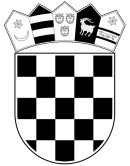 REPUBLIKA HRVATSKAMINISTARSTVO POLJOPRIVREDEI.OPĆI PODACI O PRIJAVITELJU PROGRAMA OPĆI PODACI O PRIJAVITELJU PROGRAMA OPĆI PODACI O PRIJAVITELJU PROGRAMA OPĆI PODACI O PRIJAVITELJU PROGRAMA OPĆI PODACI O PRIJAVITELJU PROGRAMA OPĆI PODACI O PRIJAVITELJU PROGRAMA OPĆI PODACI O PRIJAVITELJU PROGRAMA OPĆI PODACI O PRIJAVITELJU PROGRAMA OPĆI PODACI O PRIJAVITELJU PROGRAMA OPĆI PODACI O PRIJAVITELJU PROGRAMA OPĆI PODACI O PRIJAVITELJU PROGRAMA OPĆI PODACI O PRIJAVITELJU PROGRAMA OPĆI PODACI O PRIJAVITELJU PROGRAMA OPĆI PODACI O PRIJAVITELJU PROGRAMA OPĆI PODACI O PRIJAVITELJU PROGRAMA OPĆI PODACI O PRIJAVITELJU PROGRAMA OPĆI PODACI O PRIJAVITELJU PROGRAMA OPĆI PODACI O PRIJAVITELJU PROGRAMA OPĆI PODACI O PRIJAVITELJU PROGRAMA OPĆI PODACI O PRIJAVITELJU PROGRAMA OPĆI PODACI O PRIJAVITELJU PROGRAMA OPĆI PODACI O PRIJAVITELJU PROGRAMA OPĆI PODACI O PRIJAVITELJU PROGRAMA OPĆI PODACI O PRIJAVITELJU PROGRAMA OPĆI PODACI O PRIJAVITELJU PROGRAMA OPĆI PODACI O PRIJAVITELJU PROGRAMA OPĆI PODACI O PRIJAVITELJU PROGRAMA OSNOVNI PODACI O ORGANIZACIJI – PRIJAVITELJU PROGRAMA OSNOVNI PODACI O ORGANIZACIJI – PRIJAVITELJU PROGRAMA OSNOVNI PODACI O ORGANIZACIJI – PRIJAVITELJU PROGRAMA OSNOVNI PODACI O ORGANIZACIJI – PRIJAVITELJU PROGRAMA OSNOVNI PODACI O ORGANIZACIJI – PRIJAVITELJU PROGRAMA OSNOVNI PODACI O ORGANIZACIJI – PRIJAVITELJU PROGRAMA OSNOVNI PODACI O ORGANIZACIJI – PRIJAVITELJU PROGRAMA OSNOVNI PODACI O ORGANIZACIJI – PRIJAVITELJU PROGRAMA OSNOVNI PODACI O ORGANIZACIJI – PRIJAVITELJU PROGRAMA OSNOVNI PODACI O ORGANIZACIJI – PRIJAVITELJU PROGRAMA OSNOVNI PODACI O ORGANIZACIJI – PRIJAVITELJU PROGRAMA OSNOVNI PODACI O ORGANIZACIJI – PRIJAVITELJU PROGRAMA OSNOVNI PODACI O ORGANIZACIJI – PRIJAVITELJU PROGRAMA OSNOVNI PODACI O ORGANIZACIJI – PRIJAVITELJU PROGRAMA OSNOVNI PODACI O ORGANIZACIJI – PRIJAVITELJU PROGRAMA OSNOVNI PODACI O ORGANIZACIJI – PRIJAVITELJU PROGRAMA OSNOVNI PODACI O ORGANIZACIJI – PRIJAVITELJU PROGRAMA OSNOVNI PODACI O ORGANIZACIJI – PRIJAVITELJU PROGRAMA OSNOVNI PODACI O ORGANIZACIJI – PRIJAVITELJU PROGRAMA OSNOVNI PODACI O ORGANIZACIJI – PRIJAVITELJU PROGRAMA OSNOVNI PODACI O ORGANIZACIJI – PRIJAVITELJU PROGRAMA OSNOVNI PODACI O ORGANIZACIJI – PRIJAVITELJU PROGRAMA OSNOVNI PODACI O ORGANIZACIJI – PRIJAVITELJU PROGRAMA OSNOVNI PODACI O ORGANIZACIJI – PRIJAVITELJU PROGRAMA OSNOVNI PODACI O ORGANIZACIJI – PRIJAVITELJU PROGRAMA OSNOVNI PODACI O ORGANIZACIJI – PRIJAVITELJU PROGRAMA OSNOVNI PODACI O ORGANIZACIJI – PRIJAVITELJU PROGRAMA 1.Naziv organizacijeNaziv organizacijeNaziv organizacijeNaziv organizacije2.Adresa (ulica i broj)Adresa (ulica i broj)Adresa (ulica i broj)Adresa (ulica i broj)3.Poštanski broj i sjedištePoštanski broj i sjedištePoštanski broj i sjedištePoštanski broj i sjedište4.ŽupanijaŽupanijaŽupanija5.Ime i prezime  osobe ovlaštene za zastupanje, adresa e-pošte i dužnost koju obavlja (npr. predsjednik/-ca, direktor/-ica)Ime i prezime  osobe ovlaštene za zastupanje, adresa e-pošte i dužnost koju obavlja (npr. predsjednik/-ca, direktor/-ica)Ime i prezime  osobe ovlaštene za zastupanje, adresa e-pošte i dužnost koju obavlja (npr. predsjednik/-ca, direktor/-ica)Ime i prezime  osobe ovlaštene za zastupanje, adresa e-pošte i dužnost koju obavlja (npr. predsjednik/-ca, direktor/-ica)6.TelefonTelefonTelefonTelefon7.MobitelMobitelMobitelMobitelMobitel8.  Adresa e-pošteAdresa e-pošteAdresa e-pošteAdresa e-pošte9.Internetska stranicaInternetska stranicaInternetska stranicaInternetska stranica10.Godina osnutkaGodina osnutkaGodina osnutkaGodina osnutka11. Datum i godina upisa u matični registarDatum i godina upisa u matični registarDatum i godina upisa u matični registarDatum i godina upisa u matični registar12.12.Registarski brojRegistarski brojRegistarski brojRegistarski brojRegistarski brojRegistarski brojRegistarski brojRegistarski broj13.Registrirana pri (naziv registracijskog tijela)Registrirana pri (naziv registracijskog tijela)Registrirana pri (naziv registracijskog tijela)Registrirana pri (naziv registracijskog tijela)14.Broj žiro-računa i naziv banke (IBAN)Broj žiro-računa i naziv banke (IBAN)Broj žiro-računa i naziv banke (IBAN)Broj žiro-računa i naziv banke (IBAN)15.OIB (osobni identifikacijski broj)OIB (osobni identifikacijski broj)OIB (osobni identifikacijski broj)OIB (osobni identifikacijski broj)16.RNO (broj u Registru neprofitnih organizacija)RNO (broj u Registru neprofitnih organizacija)RNO (broj u Registru neprofitnih organizacija)RNO (broj u Registru neprofitnih organizacija)17.Ciljevi osnivanja, sukladno StatutuCiljevi osnivanja, sukladno StatutuCiljevi osnivanja, sukladno StatutuCiljevi osnivanja, sukladno Statutu18.Svrha i područje djelovanjaSvrha i područje djelovanjaSvrha i područje djelovanjaSvrha i područje djelovanja29.Djelatnost(i) organizacije, sukladno StatutuDjelatnost(i) organizacije, sukladno StatutuDjelatnost(i) organizacije, sukladno StatutuDjelatnost(i) organizacije, sukladno Statutu20.Ukupan broj (upisati broj)Ukupan broj (upisati broj)Ukupan broj (upisati broj)Ukupan broj (upisati broj)članovačlanovačlanovaod toga od toga od toga od toga građana(upisati broj)građana(upisati broj)građana(upisati broj)pravnih osoba(upisati broj i nazive)pravnih osoba(upisati broj i nazive)pravnih osoba(upisati broj i nazive)pravnih osoba(upisati broj i nazive)pravnih osoba(upisati broj i nazive)pravnih osoba(upisati broj i nazive)pravnih osoba(upisati broj i nazive)21.Udio volonterskog rada u organizacijiUdio volonterskog rada u organizacijiUdio volonterskog rada u organizacijiUdio volonterskog rada u organizacijiUdio volonterskog rada u organizacijiUdio volonterskog rada u organizacijiUdio volonterskog rada u organizacijiUdio volonterskog rada u organizacijiUdio volonterskog rada u organizacijiUdio volonterskog rada u organizacijiUdio volonterskog rada u organizacijiUdio volonterskog rada u organizacijiUdio volonterskog rada u organizacijiUdio volonterskog rada u organizacijiUdio volonterskog rada u organizacijiUdio volonterskog rada u organizacijiUdio volonterskog rada u organizacijiUdio volonterskog rada u organizacijiUdio volonterskog rada u organizacijiUdio volonterskog rada u organizacijiUdio volonterskog rada u organizacijiUdio volonterskog rada u organizacijiUdio volonterskog rada u organizacijiUdio volonterskog rada u organizacijiUdio volonterskog rada u organizacijiUdio volonterskog rada u organizacijiUdio volonterskog rada u organizacijia)broj osoba koje volontirajubroj osoba koje volontirajubroj osoba koje volontirajubroj osoba koje volontirajub)broj sati volonterskog rada ostvarenih u 2023. godinibroj sati volonterskog rada ostvarenih u 2023. godinibroj sati volonterskog rada ostvarenih u 2023. godinibroj sati volonterskog rada ostvarenih u 2023. godini22.Broj zaposlenih na dan prijave programa (upisati broj i navesti imena zaposlenih, imena vanjskih suradnikaBroj zaposlenih na dan prijave programa (upisati broj i navesti imena zaposlenih, imena vanjskih suradnikaBroj zaposlenih na dan prijave programa (upisati broj i navesti imena zaposlenih, imena vanjskih suradnikaBroj zaposlenih na dan prijave programa (upisati broj i navesti imena zaposlenih, imena vanjskih suradnikana određenona određenona određenona određenona određenona određenona određenona neodređenona neodređenona neodređenona neodređenona neodređenona neodređenona neodređeno23.Je li vaša organizacija u sustavu PDV-a (označite sa “x”)Je li vaša organizacija u sustavu PDV-a (označite sa “x”)Je li vaša organizacija u sustavu PDV-a (označite sa “x”)Je li vaša organizacija u sustavu PDV-a (označite sa “x”)DaDaDaDaDaDaDaNeNeNeNeNeNeNe24.Ukupno ostvareni prihod organizacije u godini koja prethodi godini raspisivanja Javnog natječaja (upišite iznos)Ukupno ostvareni prihod organizacije u godini koja prethodi godini raspisivanja Javnog natječaja (upišite iznos)Ukupno ostvareni prihod organizacije u godini koja prethodi godini raspisivanja Javnog natječaja (upišite iznos)Ukupno ostvareni prihod organizacije u godini koja prethodi godini raspisivanja Javnog natječaja (upišite iznos)25.Od toga ostvareno od (upišite iznos)Od toga ostvareno od (upišite iznos)Od toga ostvareno od (upišite iznos)Od toga ostvareno od (upišite iznos)Od toga ostvareno od (upišite iznos)Od toga ostvareno od (upišite iznos)Od toga ostvareno od (upišite iznos)Od toga ostvareno od (upišite iznos)Od toga ostvareno od (upišite iznos)Od toga ostvareno od (upišite iznos)Od toga ostvareno od (upišite iznos)Od toga ostvareno od (upišite iznos)Od toga ostvareno od (upišite iznos)Od toga ostvareno od (upišite iznos)Od toga ostvareno od (upišite iznos)Od toga ostvareno od (upišite iznos)Od toga ostvareno od (upišite iznos)Od toga ostvareno od (upišite iznos)Od toga ostvareno od (upišite iznos)Od toga ostvareno od (upišite iznos)Od toga ostvareno od (upišite iznos)Od toga ostvareno od (upišite iznos)Od toga ostvareno od (upišite iznos)Od toga ostvareno od (upišite iznos)Od toga ostvareno od (upišite iznos)Od toga ostvareno od (upišite iznos)Od toga ostvareno od (upišite iznos)a)donacija državnog proračunadonacija državnog proračunadonacija državnog proračunadonacija državnog proračunab)donacija iz proračuna jedinica lokane i područne (regionalne) samoupravedonacija iz proračuna jedinica lokane i područne (regionalne) samoupravedonacija iz proračuna jedinica lokane i područne (regionalne) samoupravedonacija iz proračuna jedinica lokane i područne (regionalne) samoupravec)inozemnih vlada i međunarodnih organizacijainozemnih vlada i međunarodnih organizacijainozemnih vlada i međunarodnih organizacijainozemnih vlada i međunarodnih organizacijad)trgovačkih društava i ostalih pravnih osobatrgovačkih društava i ostalih pravnih osobatrgovačkih društava i ostalih pravnih osobatrgovačkih društava i ostalih pravnih osobae)građana i kućanstavagrađana i kućanstavagrađana i kućanstavagrađana i kućanstavaf)povezanih neprofitnih organizacijapovezanih neprofitnih organizacijapovezanih neprofitnih organizacijapovezanih neprofitnih organizacijag)prihoda od članarineprihoda od članarineprihoda od članarineprihoda od članarineh)prihoda iz EU fondovaprihoda iz EU fondovaprihoda iz EU fondovaprihoda iz EU fondovaMolimo detaljno obrazložiti ispunjenje svakog od navedenih uvjeta iz točke 25. te priložiti dokumentaciju kojom se isto potvrđujeMolimo detaljno obrazložiti ispunjenje svakog od navedenih uvjeta iz točke 25. te priložiti dokumentaciju kojom se isto potvrđujeMolimo detaljno obrazložiti ispunjenje svakog od navedenih uvjeta iz točke 25. te priložiti dokumentaciju kojom se isto potvrđujeMolimo detaljno obrazložiti ispunjenje svakog od navedenih uvjeta iz točke 25. te priložiti dokumentaciju kojom se isto potvrđujeMolimo detaljno obrazložiti ispunjenje svakog od navedenih uvjeta iz točke 25. te priložiti dokumentaciju kojom se isto potvrđujeMolimo detaljno obrazložiti ispunjenje svakog od navedenih uvjeta iz točke 25. te priložiti dokumentaciju kojom se isto potvrđujeMolimo detaljno obrazložiti ispunjenje svakog od navedenih uvjeta iz točke 25. te priložiti dokumentaciju kojom se isto potvrđujeMolimo detaljno obrazložiti ispunjenje svakog od navedenih uvjeta iz točke 25. te priložiti dokumentaciju kojom se isto potvrđujeMolimo detaljno obrazložiti ispunjenje svakog od navedenih uvjeta iz točke 25. te priložiti dokumentaciju kojom se isto potvrđujeMolimo detaljno obrazložiti ispunjenje svakog od navedenih uvjeta iz točke 25. te priložiti dokumentaciju kojom se isto potvrđujeMolimo detaljno obrazložiti ispunjenje svakog od navedenih uvjeta iz točke 25. te priložiti dokumentaciju kojom se isto potvrđujeMolimo detaljno obrazložiti ispunjenje svakog od navedenih uvjeta iz točke 25. te priložiti dokumentaciju kojom se isto potvrđujeMolimo detaljno obrazložiti ispunjenje svakog od navedenih uvjeta iz točke 25. te priložiti dokumentaciju kojom se isto potvrđujeMolimo detaljno obrazložiti ispunjenje svakog od navedenih uvjeta iz točke 25. te priložiti dokumentaciju kojom se isto potvrđujeMolimo detaljno obrazložiti ispunjenje svakog od navedenih uvjeta iz točke 25. te priložiti dokumentaciju kojom se isto potvrđujeMolimo detaljno obrazložiti ispunjenje svakog od navedenih uvjeta iz točke 25. te priložiti dokumentaciju kojom se isto potvrđujeMolimo detaljno obrazložiti ispunjenje svakog od navedenih uvjeta iz točke 25. te priložiti dokumentaciju kojom se isto potvrđujeMolimo detaljno obrazložiti ispunjenje svakog od navedenih uvjeta iz točke 25. te priložiti dokumentaciju kojom se isto potvrđujeMolimo detaljno obrazložiti ispunjenje svakog od navedenih uvjeta iz točke 25. te priložiti dokumentaciju kojom se isto potvrđujeMolimo detaljno obrazložiti ispunjenje svakog od navedenih uvjeta iz točke 25. te priložiti dokumentaciju kojom se isto potvrđujeMolimo detaljno obrazložiti ispunjenje svakog od navedenih uvjeta iz točke 25. te priložiti dokumentaciju kojom se isto potvrđujeMolimo detaljno obrazložiti ispunjenje svakog od navedenih uvjeta iz točke 25. te priložiti dokumentaciju kojom se isto potvrđujeMolimo detaljno obrazložiti ispunjenje svakog od navedenih uvjeta iz točke 25. te priložiti dokumentaciju kojom se isto potvrđujeMolimo detaljno obrazložiti ispunjenje svakog od navedenih uvjeta iz točke 25. te priložiti dokumentaciju kojom se isto potvrđujeMolimo detaljno obrazložiti ispunjenje svakog od navedenih uvjeta iz točke 25. te priložiti dokumentaciju kojom se isto potvrđujeMolimo detaljno obrazložiti ispunjenje svakog od navedenih uvjeta iz točke 25. te priložiti dokumentaciju kojom se isto potvrđujeMolimo detaljno obrazložiti ispunjenje svakog od navedenih uvjeta iz točke 25. te priložiti dokumentaciju kojom se isto potvrđuje26.Ukupan iznos isplaćen za plaće u 2023. godini Ukupan iznos isplaćen za plaće u 2023. godini Ukupan iznos isplaćen za plaće u 2023. godini Ukupan iznos isplaćen za plaće u 2023. godini 27.Ukupan iznos isplaćen za naknade drugog dohotka u 2023. godiniUkupan iznos isplaćen za naknade drugog dohotka u 2023. godiniUkupan iznos isplaćen za naknade drugog dohotka u 2023. godiniUkupan iznos isplaćen za naknade drugog dohotka u 2023. godini28.Podaci o prostoru u kojem prijavitelj djeluje:Podaci o prostoru u kojem prijavitelj djeluje:Podaci o prostoru u kojem prijavitelj djeluje:Podaci o prostoru u kojem prijavitelj djeluje:Podaci o prostoru u kojem prijavitelj djeluje:Podaci o prostoru u kojem prijavitelj djeluje:Podaci o prostoru u kojem prijavitelj djeluje:Podaci o prostoru u kojem prijavitelj djeluje:Podaci o prostoru u kojem prijavitelj djeluje:Podaci o prostoru u kojem prijavitelj djeluje:Podaci o prostoru u kojem prijavitelj djeluje:Podaci o prostoru u kojem prijavitelj djeluje:Podaci o prostoru u kojem prijavitelj djeluje:Podaci o prostoru u kojem prijavitelj djeluje:Podaci o prostoru u kojem prijavitelj djeluje:Podaci o prostoru u kojem prijavitelj djeluje:Podaci o prostoru u kojem prijavitelj djeluje:Podaci o prostoru u kojem prijavitelj djeluje:Podaci o prostoru u kojem prijavitelj djeluje:Podaci o prostoru u kojem prijavitelj djeluje:Podaci o prostoru u kojem prijavitelj djeluje:Podaci o prostoru u kojem prijavitelj djeluje:Podaci o prostoru u kojem prijavitelj djeluje:Podaci o prostoru u kojem prijavitelj djeluje:Podaci o prostoru u kojem prijavitelj djeluje:Podaci o prostoru u kojem prijavitelj djeluje:Podaci o prostoru u kojem prijavitelj djeluje:a)vlastiti prostor (upisati veličinu u m2)vlastiti prostor (upisati veličinu u m2)vlastiti prostor (upisati veličinu u m2)vlastiti prostor (upisati veličinu u m2)b)iznajmljeni prostor (upisati veličinu u m2)iznajmljeni prostor (upisati veličinu u m2)iznajmljeni prostor (upisati veličinu u m2)iznajmljeni prostor (upisati veličinu u m2)c)prostor općine/grada/županije/RH (upisati veličinu u m2 i iznos mjesečnog  najma)prostor općine/grada/županije/RH (upisati veličinu u m2 i iznos mjesečnog  najma)prostor općine/grada/županije/RH (upisati veličinu u m2 i iznos mjesečnog  najma)prostor općine/grada/županije/RH (upisati veličinu u m2 i iznos mjesečnog  najma)29.Broj ukupno odobrenih bespovratnih potpora u 2023. godiniBroj ukupno odobrenih bespovratnih potpora u 2023. godiniBroj ukupno odobrenih bespovratnih potpora u 2023. godiniBroj ukupno odobrenih bespovratnih potpora u 2023. godiniMolimo detaljno obrazložiti ispunjenje navedenog uvjeta te priložiti dokumentaciju kojom se isto potvrđuje, kao i Izjavu o financiranim projektima udruge iz javnih izvoraMolimo detaljno obrazložiti ispunjenje navedenog uvjeta te priložiti dokumentaciju kojom se isto potvrđuje, kao i Izjavu o financiranim projektima udruge iz javnih izvoraMolimo detaljno obrazložiti ispunjenje navedenog uvjeta te priložiti dokumentaciju kojom se isto potvrđuje, kao i Izjavu o financiranim projektima udruge iz javnih izvoraMolimo detaljno obrazložiti ispunjenje navedenog uvjeta te priložiti dokumentaciju kojom se isto potvrđuje, kao i Izjavu o financiranim projektima udruge iz javnih izvoraMolimo detaljno obrazložiti ispunjenje navedenog uvjeta te priložiti dokumentaciju kojom se isto potvrđuje, kao i Izjavu o financiranim projektima udruge iz javnih izvoraMolimo detaljno obrazložiti ispunjenje navedenog uvjeta te priložiti dokumentaciju kojom se isto potvrđuje, kao i Izjavu o financiranim projektima udruge iz javnih izvoraMolimo detaljno obrazložiti ispunjenje navedenog uvjeta te priložiti dokumentaciju kojom se isto potvrđuje, kao i Izjavu o financiranim projektima udruge iz javnih izvoraMolimo detaljno obrazložiti ispunjenje navedenog uvjeta te priložiti dokumentaciju kojom se isto potvrđuje, kao i Izjavu o financiranim projektima udruge iz javnih izvoraMolimo detaljno obrazložiti ispunjenje navedenog uvjeta te priložiti dokumentaciju kojom se isto potvrđuje, kao i Izjavu o financiranim projektima udruge iz javnih izvoraMolimo detaljno obrazložiti ispunjenje navedenog uvjeta te priložiti dokumentaciju kojom se isto potvrđuje, kao i Izjavu o financiranim projektima udruge iz javnih izvoraMolimo detaljno obrazložiti ispunjenje navedenog uvjeta te priložiti dokumentaciju kojom se isto potvrđuje, kao i Izjavu o financiranim projektima udruge iz javnih izvoraMolimo detaljno obrazložiti ispunjenje navedenog uvjeta te priložiti dokumentaciju kojom se isto potvrđuje, kao i Izjavu o financiranim projektima udruge iz javnih izvoraMolimo detaljno obrazložiti ispunjenje navedenog uvjeta te priložiti dokumentaciju kojom se isto potvrđuje, kao i Izjavu o financiranim projektima udruge iz javnih izvoraMolimo detaljno obrazložiti ispunjenje navedenog uvjeta te priložiti dokumentaciju kojom se isto potvrđuje, kao i Izjavu o financiranim projektima udruge iz javnih izvoraMolimo detaljno obrazložiti ispunjenje navedenog uvjeta te priložiti dokumentaciju kojom se isto potvrđuje, kao i Izjavu o financiranim projektima udruge iz javnih izvoraMolimo detaljno obrazložiti ispunjenje navedenog uvjeta te priložiti dokumentaciju kojom se isto potvrđuje, kao i Izjavu o financiranim projektima udruge iz javnih izvoraMolimo detaljno obrazložiti ispunjenje navedenog uvjeta te priložiti dokumentaciju kojom se isto potvrđuje, kao i Izjavu o financiranim projektima udruge iz javnih izvoraMolimo detaljno obrazložiti ispunjenje navedenog uvjeta te priložiti dokumentaciju kojom se isto potvrđuje, kao i Izjavu o financiranim projektima udruge iz javnih izvoraMolimo detaljno obrazložiti ispunjenje navedenog uvjeta te priložiti dokumentaciju kojom se isto potvrđuje, kao i Izjavu o financiranim projektima udruge iz javnih izvoraMolimo detaljno obrazložiti ispunjenje navedenog uvjeta te priložiti dokumentaciju kojom se isto potvrđuje, kao i Izjavu o financiranim projektima udruge iz javnih izvoraMolimo detaljno obrazložiti ispunjenje navedenog uvjeta te priložiti dokumentaciju kojom se isto potvrđuje, kao i Izjavu o financiranim projektima udruge iz javnih izvoraMolimo detaljno obrazložiti ispunjenje navedenog uvjeta te priložiti dokumentaciju kojom se isto potvrđuje, kao i Izjavu o financiranim projektima udruge iz javnih izvoraMolimo detaljno obrazložiti ispunjenje navedenog uvjeta te priložiti dokumentaciju kojom se isto potvrđuje, kao i Izjavu o financiranim projektima udruge iz javnih izvoraMolimo detaljno obrazložiti ispunjenje navedenog uvjeta te priložiti dokumentaciju kojom se isto potvrđuje, kao i Izjavu o financiranim projektima udruge iz javnih izvoraMolimo detaljno obrazložiti ispunjenje navedenog uvjeta te priložiti dokumentaciju kojom se isto potvrđuje, kao i Izjavu o financiranim projektima udruge iz javnih izvoraMolimo detaljno obrazložiti ispunjenje navedenog uvjeta te priložiti dokumentaciju kojom se isto potvrđuje, kao i Izjavu o financiranim projektima udruge iz javnih izvoraMolimo detaljno obrazložiti ispunjenje navedenog uvjeta te priložiti dokumentaciju kojom se isto potvrđuje, kao i Izjavu o financiranim projektima udruge iz javnih izvora30.Ostvarujete li  suradnju s drugim udrugama koje su usmjerene ka razvoju ?Ostvarujete li  suradnju s drugim udrugama koje su usmjerene ka razvoju ?Ostvarujete li  suradnju s drugim udrugama koje su usmjerene ka razvoju ?Ostvarujete li  suradnju s drugim udrugama koje su usmjerene ka razvoju ?DaDaDaDaDaDaDaNeNeNe31.Izrađujete li godišnji izvještaj o radu? (označite sa “x”)Izrađujete li godišnji izvještaj o radu? (označite sa “x”)Izrađujete li godišnji izvještaj o radu? (označite sa “x”)Izrađujete li godišnji izvještaj o radu? (označite sa “x”)DaDaDaDaDaDaDaNeNeNea)Ukoliko ste označili odgovor “da”, kome ga dostavljate i na koji način ga predstavljate javnosti?Ukoliko ste označili odgovor “da”, kome ga dostavljate i na koji način ga predstavljate javnosti?Ukoliko ste označili odgovor “da”, kome ga dostavljate i na koji način ga predstavljate javnosti?Ukoliko ste označili odgovor “da”, kome ga dostavljate i na koji način ga predstavljate javnosti?32.Provodite li neki od sustava kvalitete za neprofitne organizacije?Provodite li neki od sustava kvalitete za neprofitne organizacije?Provodite li neki od sustava kvalitete za neprofitne organizacije?Provodite li neki od sustava kvalitete za neprofitne organizacije?DaDaDaDaDaDaDaNeNeNeNea)Ukoliko ste označili odgovor "da", koji sustav i od kada?Ukoliko ste označili odgovor "da", koji sustav i od kada?Ukoliko ste označili odgovor "da", koji sustav i od kada?Ukoliko ste označili odgovor "da", koji sustav i od kada?33.Prepoznatljivost prijavitelja (i partnera ako je primjenjivo) kroz financirane projekte u dvije godine koje su prethodile godini raspisivanja Javnog natječaja.(molimo navedite nazive projekata i tijela državne uprave, odnosno jedinica lokalne i područne (regionalne) samouprave koji su vam odobrili bespovratne potpore u dvije godine koje su prethodile prijavi na Javni natječaj)Prepoznatljivost prijavitelja (i partnera ako je primjenjivo) kroz financirane projekte u dvije godine koje su prethodile godini raspisivanja Javnog natječaja.(molimo navedite nazive projekata i tijela državne uprave, odnosno jedinica lokalne i područne (regionalne) samouprave koji su vam odobrili bespovratne potpore u dvije godine koje su prethodile prijavi na Javni natječaj)Prepoznatljivost prijavitelja (i partnera ako je primjenjivo) kroz financirane projekte u dvije godine koje su prethodile godini raspisivanja Javnog natječaja.(molimo navedite nazive projekata i tijela državne uprave, odnosno jedinica lokalne i područne (regionalne) samouprave koji su vam odobrili bespovratne potpore u dvije godine koje su prethodile prijavi na Javni natječaj)Prepoznatljivost prijavitelja (i partnera ako je primjenjivo) kroz financirane projekte u dvije godine koje su prethodile godini raspisivanja Javnog natječaja.(molimo navedite nazive projekata i tijela državne uprave, odnosno jedinica lokalne i područne (regionalne) samouprave koji su vam odobrili bespovratne potpore u dvije godine koje su prethodile prijavi na Javni natječaj)Prepoznatljivost prijavitelja (i partnera ako je primjenjivo) kroz financirane projekte u dvije godine koje su prethodile godini raspisivanja Javnog natječaja.(molimo navedite nazive projekata i tijela državne uprave, odnosno jedinica lokalne i područne (regionalne) samouprave koji su vam odobrili bespovratne potpore u dvije godine koje su prethodile prijavi na Javni natječaj)Prepoznatljivost prijavitelja (i partnera ako je primjenjivo) kroz financirane projekte u dvije godine koje su prethodile godini raspisivanja Javnog natječaja.(molimo navedite nazive projekata i tijela državne uprave, odnosno jedinica lokalne i područne (regionalne) samouprave koji su vam odobrili bespovratne potpore u dvije godine koje su prethodile prijavi na Javni natječaj)Prepoznatljivost prijavitelja (i partnera ako je primjenjivo) kroz financirane projekte u dvije godine koje su prethodile godini raspisivanja Javnog natječaja.(molimo navedite nazive projekata i tijela državne uprave, odnosno jedinica lokalne i područne (regionalne) samouprave koji su vam odobrili bespovratne potpore u dvije godine koje su prethodile prijavi na Javni natječaj)Prepoznatljivost prijavitelja (i partnera ako je primjenjivo) kroz financirane projekte u dvije godine koje su prethodile godini raspisivanja Javnog natječaja.(molimo navedite nazive projekata i tijela državne uprave, odnosno jedinica lokalne i područne (regionalne) samouprave koji su vam odobrili bespovratne potpore u dvije godine koje su prethodile prijavi na Javni natječaj)Prepoznatljivost prijavitelja (i partnera ako je primjenjivo) kroz financirane projekte u dvije godine koje su prethodile godini raspisivanja Javnog natječaja.(molimo navedite nazive projekata i tijela državne uprave, odnosno jedinica lokalne i područne (regionalne) samouprave koji su vam odobrili bespovratne potpore u dvije godine koje su prethodile prijavi na Javni natječaj)Prepoznatljivost prijavitelja (i partnera ako je primjenjivo) kroz financirane projekte u dvije godine koje su prethodile godini raspisivanja Javnog natječaja.(molimo navedite nazive projekata i tijela državne uprave, odnosno jedinica lokalne i područne (regionalne) samouprave koji su vam odobrili bespovratne potpore u dvije godine koje su prethodile prijavi na Javni natječaj)Prepoznatljivost prijavitelja (i partnera ako je primjenjivo) kroz financirane projekte u dvije godine koje su prethodile godini raspisivanja Javnog natječaja.(molimo navedite nazive projekata i tijela državne uprave, odnosno jedinica lokalne i područne (regionalne) samouprave koji su vam odobrili bespovratne potpore u dvije godine koje su prethodile prijavi na Javni natječaj)Prepoznatljivost prijavitelja (i partnera ako je primjenjivo) kroz financirane projekte u dvije godine koje su prethodile godini raspisivanja Javnog natječaja.(molimo navedite nazive projekata i tijela državne uprave, odnosno jedinica lokalne i područne (regionalne) samouprave koji su vam odobrili bespovratne potpore u dvije godine koje su prethodile prijavi na Javni natječaj)Prepoznatljivost prijavitelja (i partnera ako je primjenjivo) kroz financirane projekte u dvije godine koje su prethodile godini raspisivanja Javnog natječaja.(molimo navedite nazive projekata i tijela državne uprave, odnosno jedinica lokalne i područne (regionalne) samouprave koji su vam odobrili bespovratne potpore u dvije godine koje su prethodile prijavi na Javni natječaj)Prepoznatljivost prijavitelja (i partnera ako je primjenjivo) kroz financirane projekte u dvije godine koje su prethodile godini raspisivanja Javnog natječaja.(molimo navedite nazive projekata i tijela državne uprave, odnosno jedinica lokalne i područne (regionalne) samouprave koji su vam odobrili bespovratne potpore u dvije godine koje su prethodile prijavi na Javni natječaj)Prepoznatljivost prijavitelja (i partnera ako je primjenjivo) kroz financirane projekte u dvije godine koje su prethodile godini raspisivanja Javnog natječaja.(molimo navedite nazive projekata i tijela državne uprave, odnosno jedinica lokalne i područne (regionalne) samouprave koji su vam odobrili bespovratne potpore u dvije godine koje su prethodile prijavi na Javni natječaj)Prepoznatljivost prijavitelja (i partnera ako je primjenjivo) kroz financirane projekte u dvije godine koje su prethodile godini raspisivanja Javnog natječaja.(molimo navedite nazive projekata i tijela državne uprave, odnosno jedinica lokalne i područne (regionalne) samouprave koji su vam odobrili bespovratne potpore u dvije godine koje su prethodile prijavi na Javni natječaj)Prepoznatljivost prijavitelja (i partnera ako je primjenjivo) kroz financirane projekte u dvije godine koje su prethodile godini raspisivanja Javnog natječaja.(molimo navedite nazive projekata i tijela državne uprave, odnosno jedinica lokalne i područne (regionalne) samouprave koji su vam odobrili bespovratne potpore u dvije godine koje su prethodile prijavi na Javni natječaj)Prepoznatljivost prijavitelja (i partnera ako je primjenjivo) kroz financirane projekte u dvije godine koje su prethodile godini raspisivanja Javnog natječaja.(molimo navedite nazive projekata i tijela državne uprave, odnosno jedinica lokalne i područne (regionalne) samouprave koji su vam odobrili bespovratne potpore u dvije godine koje su prethodile prijavi na Javni natječaj)Prepoznatljivost prijavitelja (i partnera ako je primjenjivo) kroz financirane projekte u dvije godine koje su prethodile godini raspisivanja Javnog natječaja.(molimo navedite nazive projekata i tijela državne uprave, odnosno jedinica lokalne i područne (regionalne) samouprave koji su vam odobrili bespovratne potpore u dvije godine koje su prethodile prijavi na Javni natječaj)Prepoznatljivost prijavitelja (i partnera ako je primjenjivo) kroz financirane projekte u dvije godine koje su prethodile godini raspisivanja Javnog natječaja.(molimo navedite nazive projekata i tijela državne uprave, odnosno jedinica lokalne i područne (regionalne) samouprave koji su vam odobrili bespovratne potpore u dvije godine koje su prethodile prijavi na Javni natječaj)Prepoznatljivost prijavitelja (i partnera ako je primjenjivo) kroz financirane projekte u dvije godine koje su prethodile godini raspisivanja Javnog natječaja.(molimo navedite nazive projekata i tijela državne uprave, odnosno jedinica lokalne i područne (regionalne) samouprave koji su vam odobrili bespovratne potpore u dvije godine koje su prethodile prijavi na Javni natječaj)Prepoznatljivost prijavitelja (i partnera ako je primjenjivo) kroz financirane projekte u dvije godine koje su prethodile godini raspisivanja Javnog natječaja.(molimo navedite nazive projekata i tijela državne uprave, odnosno jedinica lokalne i područne (regionalne) samouprave koji su vam odobrili bespovratne potpore u dvije godine koje su prethodile prijavi na Javni natječaj)Prepoznatljivost prijavitelja (i partnera ako je primjenjivo) kroz financirane projekte u dvije godine koje su prethodile godini raspisivanja Javnog natječaja.(molimo navedite nazive projekata i tijela državne uprave, odnosno jedinica lokalne i područne (regionalne) samouprave koji su vam odobrili bespovratne potpore u dvije godine koje su prethodile prijavi na Javni natječaj)Prepoznatljivost prijavitelja (i partnera ako je primjenjivo) kroz financirane projekte u dvije godine koje su prethodile godini raspisivanja Javnog natječaja.(molimo navedite nazive projekata i tijela državne uprave, odnosno jedinica lokalne i područne (regionalne) samouprave koji su vam odobrili bespovratne potpore u dvije godine koje su prethodile prijavi na Javni natječaj)Prepoznatljivost prijavitelja (i partnera ako je primjenjivo) kroz financirane projekte u dvije godine koje su prethodile godini raspisivanja Javnog natječaja.(molimo navedite nazive projekata i tijela državne uprave, odnosno jedinica lokalne i područne (regionalne) samouprave koji su vam odobrili bespovratne potpore u dvije godine koje su prethodile prijavi na Javni natječaj)Prepoznatljivost prijavitelja (i partnera ako je primjenjivo) kroz financirane projekte u dvije godine koje su prethodile godini raspisivanja Javnog natječaja.(molimo navedite nazive projekata i tijela državne uprave, odnosno jedinica lokalne i područne (regionalne) samouprave koji su vam odobrili bespovratne potpore u dvije godine koje su prethodile prijavi na Javni natječaj)Prepoznatljivost prijavitelja (i partnera ako je primjenjivo) kroz financirane projekte u dvije godine koje su prethodile godini raspisivanja Javnog natječaja.(molimo navedite nazive projekata i tijela državne uprave, odnosno jedinica lokalne i područne (regionalne) samouprave koji su vam odobrili bespovratne potpore u dvije godine koje su prethodile prijavi na Javni natječaj)Molimo detaljno obrazložiti najvažnije provedene aktivnosti kojima se dokazuje ispunjenje uvjeta te priložiti dokumentaciju kojom se isto  potvrđuje kao što su, primjerice, programi s održanih edukacija, konferencija, radionica i sličnih događaja, pripadajućih fotografija s vremenskim žigom i slično.Molimo detaljno obrazložiti najvažnije provedene aktivnosti kojima se dokazuje ispunjenje uvjeta te priložiti dokumentaciju kojom se isto  potvrđuje kao što su, primjerice, programi s održanih edukacija, konferencija, radionica i sličnih događaja, pripadajućih fotografija s vremenskim žigom i slično.Molimo detaljno obrazložiti najvažnije provedene aktivnosti kojima se dokazuje ispunjenje uvjeta te priložiti dokumentaciju kojom se isto  potvrđuje kao što su, primjerice, programi s održanih edukacija, konferencija, radionica i sličnih događaja, pripadajućih fotografija s vremenskim žigom i slično.Molimo detaljno obrazložiti najvažnije provedene aktivnosti kojima se dokazuje ispunjenje uvjeta te priložiti dokumentaciju kojom se isto  potvrđuje kao što su, primjerice, programi s održanih edukacija, konferencija, radionica i sličnih događaja, pripadajućih fotografija s vremenskim žigom i slično.Molimo detaljno obrazložiti najvažnije provedene aktivnosti kojima se dokazuje ispunjenje uvjeta te priložiti dokumentaciju kojom se isto  potvrđuje kao što su, primjerice, programi s održanih edukacija, konferencija, radionica i sličnih događaja, pripadajućih fotografija s vremenskim žigom i slično.Molimo detaljno obrazložiti najvažnije provedene aktivnosti kojima se dokazuje ispunjenje uvjeta te priložiti dokumentaciju kojom se isto  potvrđuje kao što su, primjerice, programi s održanih edukacija, konferencija, radionica i sličnih događaja, pripadajućih fotografija s vremenskim žigom i slično.Molimo detaljno obrazložiti najvažnije provedene aktivnosti kojima se dokazuje ispunjenje uvjeta te priložiti dokumentaciju kojom se isto  potvrđuje kao što su, primjerice, programi s održanih edukacija, konferencija, radionica i sličnih događaja, pripadajućih fotografija s vremenskim žigom i slično.Molimo detaljno obrazložiti najvažnije provedene aktivnosti kojima se dokazuje ispunjenje uvjeta te priložiti dokumentaciju kojom se isto  potvrđuje kao što su, primjerice, programi s održanih edukacija, konferencija, radionica i sličnih događaja, pripadajućih fotografija s vremenskim žigom i slično.Molimo detaljno obrazložiti najvažnije provedene aktivnosti kojima se dokazuje ispunjenje uvjeta te priložiti dokumentaciju kojom se isto  potvrđuje kao što su, primjerice, programi s održanih edukacija, konferencija, radionica i sličnih događaja, pripadajućih fotografija s vremenskim žigom i slično.Molimo detaljno obrazložiti najvažnije provedene aktivnosti kojima se dokazuje ispunjenje uvjeta te priložiti dokumentaciju kojom se isto  potvrđuje kao što su, primjerice, programi s održanih edukacija, konferencija, radionica i sličnih događaja, pripadajućih fotografija s vremenskim žigom i slično.Molimo detaljno obrazložiti najvažnije provedene aktivnosti kojima se dokazuje ispunjenje uvjeta te priložiti dokumentaciju kojom se isto  potvrđuje kao što su, primjerice, programi s održanih edukacija, konferencija, radionica i sličnih događaja, pripadajućih fotografija s vremenskim žigom i slično.Molimo detaljno obrazložiti najvažnije provedene aktivnosti kojima se dokazuje ispunjenje uvjeta te priložiti dokumentaciju kojom se isto  potvrđuje kao što su, primjerice, programi s održanih edukacija, konferencija, radionica i sličnih događaja, pripadajućih fotografija s vremenskim žigom i slično.Molimo detaljno obrazložiti najvažnije provedene aktivnosti kojima se dokazuje ispunjenje uvjeta te priložiti dokumentaciju kojom se isto  potvrđuje kao što su, primjerice, programi s održanih edukacija, konferencija, radionica i sličnih događaja, pripadajućih fotografija s vremenskim žigom i slično.Molimo detaljno obrazložiti najvažnije provedene aktivnosti kojima se dokazuje ispunjenje uvjeta te priložiti dokumentaciju kojom se isto  potvrđuje kao što su, primjerice, programi s održanih edukacija, konferencija, radionica i sličnih događaja, pripadajućih fotografija s vremenskim žigom i slično.Molimo detaljno obrazložiti najvažnije provedene aktivnosti kojima se dokazuje ispunjenje uvjeta te priložiti dokumentaciju kojom se isto  potvrđuje kao što su, primjerice, programi s održanih edukacija, konferencija, radionica i sličnih događaja, pripadajućih fotografija s vremenskim žigom i slično.Molimo detaljno obrazložiti najvažnije provedene aktivnosti kojima se dokazuje ispunjenje uvjeta te priložiti dokumentaciju kojom se isto  potvrđuje kao što su, primjerice, programi s održanih edukacija, konferencija, radionica i sličnih događaja, pripadajućih fotografija s vremenskim žigom i slično.Molimo detaljno obrazložiti najvažnije provedene aktivnosti kojima se dokazuje ispunjenje uvjeta te priložiti dokumentaciju kojom se isto  potvrđuje kao što su, primjerice, programi s održanih edukacija, konferencija, radionica i sličnih događaja, pripadajućih fotografija s vremenskim žigom i slično.Molimo detaljno obrazložiti najvažnije provedene aktivnosti kojima se dokazuje ispunjenje uvjeta te priložiti dokumentaciju kojom se isto  potvrđuje kao što su, primjerice, programi s održanih edukacija, konferencija, radionica i sličnih događaja, pripadajućih fotografija s vremenskim žigom i slično.Molimo detaljno obrazložiti najvažnije provedene aktivnosti kojima se dokazuje ispunjenje uvjeta te priložiti dokumentaciju kojom se isto  potvrđuje kao što su, primjerice, programi s održanih edukacija, konferencija, radionica i sličnih događaja, pripadajućih fotografija s vremenskim žigom i slično.Molimo detaljno obrazložiti najvažnije provedene aktivnosti kojima se dokazuje ispunjenje uvjeta te priložiti dokumentaciju kojom se isto  potvrđuje kao što su, primjerice, programi s održanih edukacija, konferencija, radionica i sličnih događaja, pripadajućih fotografija s vremenskim žigom i slično.Molimo detaljno obrazložiti najvažnije provedene aktivnosti kojima se dokazuje ispunjenje uvjeta te priložiti dokumentaciju kojom se isto  potvrđuje kao što su, primjerice, programi s održanih edukacija, konferencija, radionica i sličnih događaja, pripadajućih fotografija s vremenskim žigom i slično.Molimo detaljno obrazložiti najvažnije provedene aktivnosti kojima se dokazuje ispunjenje uvjeta te priložiti dokumentaciju kojom se isto  potvrđuje kao što su, primjerice, programi s održanih edukacija, konferencija, radionica i sličnih događaja, pripadajućih fotografija s vremenskim žigom i slično.Molimo detaljno obrazložiti najvažnije provedene aktivnosti kojima se dokazuje ispunjenje uvjeta te priložiti dokumentaciju kojom se isto  potvrđuje kao što su, primjerice, programi s održanih edukacija, konferencija, radionica i sličnih događaja, pripadajućih fotografija s vremenskim žigom i slično.Molimo detaljno obrazložiti najvažnije provedene aktivnosti kojima se dokazuje ispunjenje uvjeta te priložiti dokumentaciju kojom se isto  potvrđuje kao što su, primjerice, programi s održanih edukacija, konferencija, radionica i sličnih događaja, pripadajućih fotografija s vremenskim žigom i slično.Molimo detaljno obrazložiti najvažnije provedene aktivnosti kojima se dokazuje ispunjenje uvjeta te priložiti dokumentaciju kojom se isto  potvrđuje kao što su, primjerice, programi s održanih edukacija, konferencija, radionica i sličnih događaja, pripadajućih fotografija s vremenskim žigom i slično.Molimo detaljno obrazložiti najvažnije provedene aktivnosti kojima se dokazuje ispunjenje uvjeta te priložiti dokumentaciju kojom se isto  potvrđuje kao što su, primjerice, programi s održanih edukacija, konferencija, radionica i sličnih događaja, pripadajućih fotografija s vremenskim žigom i slično.Molimo detaljno obrazložiti najvažnije provedene aktivnosti kojima se dokazuje ispunjenje uvjeta te priložiti dokumentaciju kojom se isto  potvrđuje kao što su, primjerice, programi s održanih edukacija, konferencija, radionica i sličnih događaja, pripadajućih fotografija s vremenskim žigom i slično.II.PODACI O PROGRAMU/AKTIVNOSTIMAPODACI O PROGRAMU/AKTIVNOSTIMAPODACI O PROGRAMU/AKTIVNOSTIMAPODACI O PROGRAMU/AKTIVNOSTIMAPODACI O PROGRAMU/AKTIVNOSTIMAPODACI O PROGRAMU/AKTIVNOSTIMAPODACI O PROGRAMU/AKTIVNOSTIMAPODACI O PROGRAMU/AKTIVNOSTIMAPODACI O PROGRAMU/AKTIVNOSTIMAPODACI O PROGRAMU/AKTIVNOSTIMAPODACI O PROGRAMU/AKTIVNOSTIMAPODACI O PROGRAMU/AKTIVNOSTIMAPODACI O PROGRAMU/AKTIVNOSTIMAPODACI O PROGRAMU/AKTIVNOSTIMAPODACI O PROGRAMU/AKTIVNOSTIMAPODACI O PROGRAMU/AKTIVNOSTIMAPODACI O PROGRAMU/AKTIVNOSTIMAPODACI O PROGRAMU/AKTIVNOSTIMAPODACI O PROGRAMU/AKTIVNOSTIMAPODACI O PROGRAMU/AKTIVNOSTIMAPODACI O PROGRAMU/AKTIVNOSTIMAPODACI O PROGRAMU/AKTIVNOSTIMAPODACI O PROGRAMU/AKTIVNOSTIMAPODACI O PROGRAMU/AKTIVNOSTIMAPODACI O PROGRAMU/AKTIVNOSTIMAPODACI O PROGRAMU/AKTIVNOSTIMAPODACI O PROGRAMU/AKTIVNOSTIMA1.Naziv programa ili aktivnosti koje će se provoditi:Naziv programa ili aktivnosti koje će se provoditi:Naziv programa ili aktivnosti koje će se provoditi:Naziv programa ili aktivnosti koje će se provoditi:Naziv programa ili aktivnosti koje će se provoditi:Naziv programa ili aktivnosti koje će se provoditi:Naziv programa ili aktivnosti koje će se provoditi:Naziv programa ili aktivnosti koje će se provoditi:Naziv programa ili aktivnosti koje će se provoditi:Naziv programa ili aktivnosti koje će se provoditi:Naziv programa ili aktivnosti koje će se provoditi:Naziv programa ili aktivnosti koje će se provoditi:Naziv programa ili aktivnosti koje će se provoditi:Naziv programa ili aktivnosti koje će se provoditi:Naziv programa ili aktivnosti koje će se provoditi:Naziv programa ili aktivnosti koje će se provoditi:Naziv programa ili aktivnosti koje će se provoditi:Naziv programa ili aktivnosti koje će se provoditi:Naziv programa ili aktivnosti koje će se provoditi:Naziv programa ili aktivnosti koje će se provoditi:Naziv programa ili aktivnosti koje će se provoditi:Naziv programa ili aktivnosti koje će se provoditi:Naziv programa ili aktivnosti koje će se provoditi:Naziv programa ili aktivnosti koje će se provoditi:Naziv programa ili aktivnosti koje će se provoditi:Naziv programa ili aktivnosti koje će se provoditi:Naziv programa ili aktivnosti koje će se provoditi:2.Program/aktivnosti su usvojene na sastanku upravljačkog tijela udruge Program/aktivnosti su usvojene na sastanku upravljačkog tijela udruge Program/aktivnosti su usvojene na sastanku upravljačkog tijela udruge Program/aktivnosti su usvojene na sastanku upravljačkog tijela udruge Program/aktivnosti su usvojene na sastanku upravljačkog tijela udruge Program/aktivnosti su usvojene na sastanku upravljačkog tijela udruge Program/aktivnosti su usvojene na sastanku upravljačkog tijela udruge Program/aktivnosti su usvojene na sastanku upravljačkog tijela udruge Program/aktivnosti su usvojene na sastanku upravljačkog tijela udruge Program/aktivnosti su usvojene na sastanku upravljačkog tijela udruge Program/aktivnosti su usvojene na sastanku upravljačkog tijela udruge Program/aktivnosti su usvojene na sastanku upravljačkog tijela udruge Program/aktivnosti su usvojene na sastanku upravljačkog tijela udruge Program/aktivnosti su usvojene na sastanku upravljačkog tijela udruge Program/aktivnosti su usvojene na sastanku upravljačkog tijela udruge Program/aktivnosti su usvojene na sastanku upravljačkog tijela udruge Program/aktivnosti su usvojene na sastanku upravljačkog tijela udruge Program/aktivnosti su usvojene na sastanku upravljačkog tijela udruge Program/aktivnosti su usvojene na sastanku upravljačkog tijela udruge Program/aktivnosti su usvojene na sastanku upravljačkog tijela udruge Program/aktivnosti su usvojene na sastanku upravljačkog tijela udruge Program/aktivnosti su usvojene na sastanku upravljačkog tijela udruge Program/aktivnosti su usvojene na sastanku upravljačkog tijela udruge Program/aktivnosti su usvojene na sastanku upravljačkog tijela udruge Program/aktivnosti su usvojene na sastanku upravljačkog tijela udruge Program/aktivnosti su usvojene na sastanku upravljačkog tijela udruge Program/aktivnosti su usvojene na sastanku upravljačkog tijela udruge 3.Sažetak programa ili aktivnosti (ukratko predstavite osnovne informacije u najviše 30 riječi)Sažetak programa ili aktivnosti (ukratko predstavite osnovne informacije u najviše 30 riječi)Sažetak programa ili aktivnosti (ukratko predstavite osnovne informacije u najviše 30 riječi)Sažetak programa ili aktivnosti (ukratko predstavite osnovne informacije u najviše 30 riječi)Sažetak programa ili aktivnosti (ukratko predstavite osnovne informacije u najviše 30 riječi)Sažetak programa ili aktivnosti (ukratko predstavite osnovne informacije u najviše 30 riječi)Sažetak programa ili aktivnosti (ukratko predstavite osnovne informacije u najviše 30 riječi)Sažetak programa ili aktivnosti (ukratko predstavite osnovne informacije u najviše 30 riječi)Sažetak programa ili aktivnosti (ukratko predstavite osnovne informacije u najviše 30 riječi)Sažetak programa ili aktivnosti (ukratko predstavite osnovne informacije u najviše 30 riječi)Sažetak programa ili aktivnosti (ukratko predstavite osnovne informacije u najviše 30 riječi)Sažetak programa ili aktivnosti (ukratko predstavite osnovne informacije u najviše 30 riječi)Sažetak programa ili aktivnosti (ukratko predstavite osnovne informacije u najviše 30 riječi)Sažetak programa ili aktivnosti (ukratko predstavite osnovne informacije u najviše 30 riječi)Sažetak programa ili aktivnosti (ukratko predstavite osnovne informacije u najviše 30 riječi)Sažetak programa ili aktivnosti (ukratko predstavite osnovne informacije u najviše 30 riječi)Sažetak programa ili aktivnosti (ukratko predstavite osnovne informacije u najviše 30 riječi)Sažetak programa ili aktivnosti (ukratko predstavite osnovne informacije u najviše 30 riječi)Sažetak programa ili aktivnosti (ukratko predstavite osnovne informacije u najviše 30 riječi)Sažetak programa ili aktivnosti (ukratko predstavite osnovne informacije u najviše 30 riječi)Sažetak programa ili aktivnosti (ukratko predstavite osnovne informacije u najviše 30 riječi)Sažetak programa ili aktivnosti (ukratko predstavite osnovne informacije u najviše 30 riječi)Sažetak programa ili aktivnosti (ukratko predstavite osnovne informacije u najviše 30 riječi)Sažetak programa ili aktivnosti (ukratko predstavite osnovne informacije u najviše 30 riječi)Sažetak programa ili aktivnosti (ukratko predstavite osnovne informacije u najviše 30 riječi)Sažetak programa ili aktivnosti (ukratko predstavite osnovne informacije u najviše 30 riječi)Sažetak programa ili aktivnosti (ukratko predstavite osnovne informacije u najviše 30 riječi)4.Predviđeno trajanje provedbe u mjesecima:Predviđeno trajanje provedbe u mjesecima:Predviđeno trajanje provedbe u mjesecima:Predviđeno trajanje provedbe u mjesecima:Predviđeno trajanje provedbe u mjesecima:Predviđeno trajanje provedbe u mjesecima:Predviđeno trajanje provedbe u mjesecima:Predviđeno trajanje provedbe u mjesecima:Predviđeno trajanje provedbe u mjesecima:Predviđeno trajanje provedbe u mjesecima:Predviđeno trajanje provedbe u mjesecima:Predviđeno trajanje provedbe u mjesecima:Predviđeno trajanje provedbe u mjesecima:Predviđeno trajanje provedbe u mjesecima:Predviđeno trajanje provedbe u mjesecima:Predviđeno trajanje provedbe u mjesecima:Predviđeno trajanje provedbe u mjesecima:Predviđeno trajanje provedbe u mjesecima:Predviđeno trajanje provedbe u mjesecima:Predviđeno trajanje provedbe u mjesecima:Predviđeno trajanje provedbe u mjesecima:Predviđeno trajanje provedbe u mjesecima:Predviđeno trajanje provedbe u mjesecima:Predviđeno trajanje provedbe u mjesecima:Predviđeno trajanje provedbe u mjesecima:Predviđeno trajanje provedbe u mjesecima:Predviđeno trajanje provedbe u mjesecima:5.Područje provedbe aktivnosti (navedite područje društvenog djelovanja i javnu politiku na koju se odnosi program)Područje provedbe aktivnosti (navedite područje društvenog djelovanja i javnu politiku na koju se odnosi program)Područje provedbe aktivnosti (navedite područje društvenog djelovanja i javnu politiku na koju se odnosi program)Područje provedbe aktivnosti (navedite područje društvenog djelovanja i javnu politiku na koju se odnosi program)Područje provedbe aktivnosti (navedite područje društvenog djelovanja i javnu politiku na koju se odnosi program)Područje provedbe aktivnosti (navedite područje društvenog djelovanja i javnu politiku na koju se odnosi program)Područje provedbe aktivnosti (navedite područje društvenog djelovanja i javnu politiku na koju se odnosi program)Područje provedbe aktivnosti (navedite područje društvenog djelovanja i javnu politiku na koju se odnosi program)Područje provedbe aktivnosti (navedite područje društvenog djelovanja i javnu politiku na koju se odnosi program)Područje provedbe aktivnosti (navedite područje društvenog djelovanja i javnu politiku na koju se odnosi program)Područje provedbe aktivnosti (navedite područje društvenog djelovanja i javnu politiku na koju se odnosi program)Područje provedbe aktivnosti (navedite područje društvenog djelovanja i javnu politiku na koju se odnosi program)Područje provedbe aktivnosti (navedite područje društvenog djelovanja i javnu politiku na koju se odnosi program)Područje provedbe aktivnosti (navedite područje društvenog djelovanja i javnu politiku na koju se odnosi program)Područje provedbe aktivnosti (navedite područje društvenog djelovanja i javnu politiku na koju se odnosi program)Područje provedbe aktivnosti (navedite područje društvenog djelovanja i javnu politiku na koju se odnosi program)Područje provedbe aktivnosti (navedite područje društvenog djelovanja i javnu politiku na koju se odnosi program)Područje provedbe aktivnosti (navedite područje društvenog djelovanja i javnu politiku na koju se odnosi program)Područje provedbe aktivnosti (navedite područje društvenog djelovanja i javnu politiku na koju se odnosi program)Područje provedbe aktivnosti (navedite područje društvenog djelovanja i javnu politiku na koju se odnosi program)Područje provedbe aktivnosti (navedite područje društvenog djelovanja i javnu politiku na koju se odnosi program)Područje provedbe aktivnosti (navedite područje društvenog djelovanja i javnu politiku na koju se odnosi program)Područje provedbe aktivnosti (navedite područje društvenog djelovanja i javnu politiku na koju se odnosi program)Područje provedbe aktivnosti (navedite područje društvenog djelovanja i javnu politiku na koju se odnosi program)Područje provedbe aktivnosti (navedite područje društvenog djelovanja i javnu politiku na koju se odnosi program)Područje provedbe aktivnosti (navedite područje društvenog djelovanja i javnu politiku na koju se odnosi program)Područje provedbe aktivnosti (navedite područje društvenog djelovanja i javnu politiku na koju se odnosi program)6.Zemljopisno područje provedbe programa, broj županija obuhvaćenih programom i koje su to županije (označite i/ili dopišite po potrebi)Zemljopisno područje provedbe programa, broj županija obuhvaćenih programom i koje su to županije (označite i/ili dopišite po potrebi)Zemljopisno područje provedbe programa, broj županija obuhvaćenih programom i koje su to županije (označite i/ili dopišite po potrebi)Zemljopisno područje provedbe programa, broj županija obuhvaćenih programom i koje su to županije (označite i/ili dopišite po potrebi)Zemljopisno područje provedbe programa, broj županija obuhvaćenih programom i koje su to županije (označite i/ili dopišite po potrebi)Zemljopisno područje provedbe programa, broj županija obuhvaćenih programom i koje su to županije (označite i/ili dopišite po potrebi)Zemljopisno područje provedbe programa, broj županija obuhvaćenih programom i koje su to županije (označite i/ili dopišite po potrebi)Zemljopisno područje provedbe programa, broj županija obuhvaćenih programom i koje su to županije (označite i/ili dopišite po potrebi)Zemljopisno područje provedbe programa, broj županija obuhvaćenih programom i koje su to županije (označite i/ili dopišite po potrebi)Zemljopisno područje provedbe programa, broj županija obuhvaćenih programom i koje su to županije (označite i/ili dopišite po potrebi)Zemljopisno područje provedbe programa, broj županija obuhvaćenih programom i koje su to županije (označite i/ili dopišite po potrebi)Zemljopisno područje provedbe programa, broj županija obuhvaćenih programom i koje su to županije (označite i/ili dopišite po potrebi)Zemljopisno područje provedbe programa, broj županija obuhvaćenih programom i koje su to županije (označite i/ili dopišite po potrebi)Zemljopisno područje provedbe programa, broj županija obuhvaćenih programom i koje su to županije (označite i/ili dopišite po potrebi)Zemljopisno područje provedbe programa, broj županija obuhvaćenih programom i koje su to županije (označite i/ili dopišite po potrebi)Zemljopisno područje provedbe programa, broj županija obuhvaćenih programom i koje su to županije (označite i/ili dopišite po potrebi)Zemljopisno područje provedbe programa, broj županija obuhvaćenih programom i koje su to županije (označite i/ili dopišite po potrebi)Zemljopisno područje provedbe programa, broj županija obuhvaćenih programom i koje su to županije (označite i/ili dopišite po potrebi)Zemljopisno područje provedbe programa, broj županija obuhvaćenih programom i koje su to županije (označite i/ili dopišite po potrebi)Zemljopisno područje provedbe programa, broj županija obuhvaćenih programom i koje su to županije (označite i/ili dopišite po potrebi)Zemljopisno područje provedbe programa, broj županija obuhvaćenih programom i koje su to županije (označite i/ili dopišite po potrebi)Zemljopisno područje provedbe programa, broj županija obuhvaćenih programom i koje su to županije (označite i/ili dopišite po potrebi)Zemljopisno područje provedbe programa, broj županija obuhvaćenih programom i koje su to županije (označite i/ili dopišite po potrebi)Zemljopisno područje provedbe programa, broj županija obuhvaćenih programom i koje su to županije (označite i/ili dopišite po potrebi)Zemljopisno područje provedbe programa, broj županija obuhvaćenih programom i koje su to županije (označite i/ili dopišite po potrebi)Zemljopisno područje provedbe programa, broj županija obuhvaćenih programom i koje su to županije (označite i/ili dopišite po potrebi)Zemljopisno područje provedbe programa, broj županija obuhvaćenih programom i koje su to županije (označite i/ili dopišite po potrebi)7.Ukupan iznos potreban za provedbu programa/aktivnosti:Ukupan iznos potreban za provedbu programa/aktivnosti:Ukupan iznos potreban za provedbu programa/aktivnosti:Ukupan iznos potreban za provedbu programa/aktivnosti:Ukupan iznos potreban za provedbu programa/aktivnosti:Ukupan iznos potreban za provedbu programa/aktivnosti:Ukupan iznos potreban za provedbu programa/aktivnosti:Ukupan iznos potreban za provedbu programa/aktivnosti:Ukupan iznos potreban za provedbu programa/aktivnosti:7.1.Iznos koji se traži od {davatelja financijskih sredstava} (do __% ukupne vrijednosti programa) Iznos koji se traži od {davatelja financijskih sredstava} (do __% ukupne vrijednosti programa) Iznos koji se traži od {davatelja financijskih sredstava} (do __% ukupne vrijednosti programa) Iznos koji se traži od {davatelja financijskih sredstava} (do __% ukupne vrijednosti programa) Iznos koji se traži od {davatelja financijskih sredstava} (do __% ukupne vrijednosti programa) Iznos koji se traži od {davatelja financijskih sredstava} (do __% ukupne vrijednosti programa) Iznos koji se traži od {davatelja financijskih sredstava} (do __% ukupne vrijednosti programa) Iznos koji se traži od {davatelja financijskih sredstava} (do __% ukupne vrijednosti programa) Iznos koji se traži od {davatelja financijskih sredstava} (do __% ukupne vrijednosti programa) 7.2.Je li za provedbu zatražen ili osiguran iznos iz javnih izvora (tijela državne uprave i/ili jedinice lokalne i područne (regionalne) samouprave, iz fondova Europske unije ili od drugih donatora za provedbu ovog programa (navesti ukupne iznose za prijavitelje i partnere ako ih imaju i dodati potrebne retke u obrascu)Je li za provedbu zatražen ili osiguran iznos iz javnih izvora (tijela državne uprave i/ili jedinice lokalne i područne (regionalne) samouprave, iz fondova Europske unije ili od drugih donatora za provedbu ovog programa (navesti ukupne iznose za prijavitelje i partnere ako ih imaju i dodati potrebne retke u obrascu)Je li za provedbu zatražen ili osiguran iznos iz javnih izvora (tijela državne uprave i/ili jedinice lokalne i područne (regionalne) samouprave, iz fondova Europske unije ili od drugih donatora za provedbu ovog programa (navesti ukupne iznose za prijavitelje i partnere ako ih imaju i dodati potrebne retke u obrascu)Je li za provedbu zatražen ili osiguran iznos iz javnih izvora (tijela državne uprave i/ili jedinice lokalne i područne (regionalne) samouprave, iz fondova Europske unije ili od drugih donatora za provedbu ovog programa (navesti ukupne iznose za prijavitelje i partnere ako ih imaju i dodati potrebne retke u obrascu)Je li za provedbu zatražen ili osiguran iznos iz javnih izvora (tijela državne uprave i/ili jedinice lokalne i područne (regionalne) samouprave, iz fondova Europske unije ili od drugih donatora za provedbu ovog programa (navesti ukupne iznose za prijavitelje i partnere ako ih imaju i dodati potrebne retke u obrascu)Je li za provedbu zatražen ili osiguran iznos iz javnih izvora (tijela državne uprave i/ili jedinice lokalne i područne (regionalne) samouprave, iz fondova Europske unije ili od drugih donatora za provedbu ovog programa (navesti ukupne iznose za prijavitelje i partnere ako ih imaju i dodati potrebne retke u obrascu)Je li za provedbu zatražen ili osiguran iznos iz javnih izvora (tijela državne uprave i/ili jedinice lokalne i područne (regionalne) samouprave, iz fondova Europske unije ili od drugih donatora za provedbu ovog programa (navesti ukupne iznose za prijavitelje i partnere ako ih imaju i dodati potrebne retke u obrascu)Je li za provedbu zatražen ili osiguran iznos iz javnih izvora (tijela državne uprave i/ili jedinice lokalne i područne (regionalne) samouprave, iz fondova Europske unije ili od drugih donatora za provedbu ovog programa (navesti ukupne iznose za prijavitelje i partnere ako ih imaju i dodati potrebne retke u obrascu)Je li za provedbu zatražen ili osiguran iznos iz javnih izvora (tijela državne uprave i/ili jedinice lokalne i područne (regionalne) samouprave, iz fondova Europske unije ili od drugih donatora za provedbu ovog programa (navesti ukupne iznose za prijavitelje i partnere ako ih imaju i dodati potrebne retke u obrascu)Je li za provedbu zatražen ili osiguran iznos iz javnih izvora (tijela državne uprave i/ili jedinice lokalne i područne (regionalne) samouprave, iz fondova Europske unije ili od drugih donatora za provedbu ovog programa (navesti ukupne iznose za prijavitelje i partnere ako ih imaju i dodati potrebne retke u obrascu)Je li za provedbu zatražen ili osiguran iznos iz javnih izvora (tijela državne uprave i/ili jedinice lokalne i područne (regionalne) samouprave, iz fondova Europske unije ili od drugih donatora za provedbu ovog programa (navesti ukupne iznose za prijavitelje i partnere ako ih imaju i dodati potrebne retke u obrascu)Je li za provedbu zatražen ili osiguran iznos iz javnih izvora (tijela državne uprave i/ili jedinice lokalne i područne (regionalne) samouprave, iz fondova Europske unije ili od drugih donatora za provedbu ovog programa (navesti ukupne iznose za prijavitelje i partnere ako ih imaju i dodati potrebne retke u obrascu)Je li za provedbu zatražen ili osiguran iznos iz javnih izvora (tijela državne uprave i/ili jedinice lokalne i područne (regionalne) samouprave, iz fondova Europske unije ili od drugih donatora za provedbu ovog programa (navesti ukupne iznose za prijavitelje i partnere ako ih imaju i dodati potrebne retke u obrascu)Je li za provedbu zatražen ili osiguran iznos iz javnih izvora (tijela državne uprave i/ili jedinice lokalne i područne (regionalne) samouprave, iz fondova Europske unije ili od drugih donatora za provedbu ovog programa (navesti ukupne iznose za prijavitelje i partnere ako ih imaju i dodati potrebne retke u obrascu)Je li za provedbu zatražen ili osiguran iznos iz javnih izvora (tijela državne uprave i/ili jedinice lokalne i područne (regionalne) samouprave, iz fondova Europske unije ili od drugih donatora za provedbu ovog programa (navesti ukupne iznose za prijavitelje i partnere ako ih imaju i dodati potrebne retke u obrascu)Je li za provedbu zatražen ili osiguran iznos iz javnih izvora (tijela državne uprave i/ili jedinice lokalne i područne (regionalne) samouprave, iz fondova Europske unije ili od drugih donatora za provedbu ovog programa (navesti ukupne iznose za prijavitelje i partnere ako ih imaju i dodati potrebne retke u obrascu)Je li za provedbu zatražen ili osiguran iznos iz javnih izvora (tijela državne uprave i/ili jedinice lokalne i područne (regionalne) samouprave, iz fondova Europske unije ili od drugih donatora za provedbu ovog programa (navesti ukupne iznose za prijavitelje i partnere ako ih imaju i dodati potrebne retke u obrascu)Je li za provedbu zatražen ili osiguran iznos iz javnih izvora (tijela državne uprave i/ili jedinice lokalne i područne (regionalne) samouprave, iz fondova Europske unije ili od drugih donatora za provedbu ovog programa (navesti ukupne iznose za prijavitelje i partnere ako ih imaju i dodati potrebne retke u obrascu)Je li za provedbu zatražen ili osiguran iznos iz javnih izvora (tijela državne uprave i/ili jedinice lokalne i područne (regionalne) samouprave, iz fondova Europske unije ili od drugih donatora za provedbu ovog programa (navesti ukupne iznose za prijavitelje i partnere ako ih imaju i dodati potrebne retke u obrascu)Je li za provedbu zatražen ili osiguran iznos iz javnih izvora (tijela državne uprave i/ili jedinice lokalne i područne (regionalne) samouprave, iz fondova Europske unije ili od drugih donatora za provedbu ovog programa (navesti ukupne iznose za prijavitelje i partnere ako ih imaju i dodati potrebne retke u obrascu)Je li za provedbu zatražen ili osiguran iznos iz javnih izvora (tijela državne uprave i/ili jedinice lokalne i područne (regionalne) samouprave, iz fondova Europske unije ili od drugih donatora za provedbu ovog programa (navesti ukupne iznose za prijavitelje i partnere ako ih imaju i dodati potrebne retke u obrascu)Je li za provedbu zatražen ili osiguran iznos iz javnih izvora (tijela državne uprave i/ili jedinice lokalne i područne (regionalne) samouprave, iz fondova Europske unije ili od drugih donatora za provedbu ovog programa (navesti ukupne iznose za prijavitelje i partnere ako ih imaju i dodati potrebne retke u obrascu)Je li za provedbu zatražen ili osiguran iznos iz javnih izvora (tijela državne uprave i/ili jedinice lokalne i područne (regionalne) samouprave, iz fondova Europske unije ili od drugih donatora za provedbu ovog programa (navesti ukupne iznose za prijavitelje i partnere ako ih imaju i dodati potrebne retke u obrascu)Je li za provedbu zatražen ili osiguran iznos iz javnih izvora (tijela državne uprave i/ili jedinice lokalne i područne (regionalne) samouprave, iz fondova Europske unije ili od drugih donatora za provedbu ovog programa (navesti ukupne iznose za prijavitelje i partnere ako ih imaju i dodati potrebne retke u obrascu)Je li za provedbu zatražen ili osiguran iznos iz javnih izvora (tijela državne uprave i/ili jedinice lokalne i područne (regionalne) samouprave, iz fondova Europske unije ili od drugih donatora za provedbu ovog programa (navesti ukupne iznose za prijavitelje i partnere ako ih imaju i dodati potrebne retke u obrascu)Je li za provedbu zatražen ili osiguran iznos iz javnih izvora (tijela državne uprave i/ili jedinice lokalne i područne (regionalne) samouprave, iz fondova Europske unije ili od drugih donatora za provedbu ovog programa (navesti ukupne iznose za prijavitelje i partnere ako ih imaju i dodati potrebne retke u obrascu)Je li za provedbu zatražen ili osiguran iznos iz javnih izvora (tijela državne uprave i/ili jedinice lokalne i područne (regionalne) samouprave, iz fondova Europske unije ili od drugih donatora za provedbu ovog programa (navesti ukupne iznose za prijavitelje i partnere ako ih imaju i dodati potrebne retke u obrascu)DaNeNeNeNeNeAko je odgovor na prethodno pitanje da, navesti koliko je sredstava traženo, a koliko odobreno od pojedinog davatelja financijskih sredstava (dodati nove retke po potrebi):Ako je odgovor na prethodno pitanje da, navesti koliko je sredstava traženo, a koliko odobreno od pojedinog davatelja financijskih sredstava (dodati nove retke po potrebi):Ako je odgovor na prethodno pitanje da, navesti koliko je sredstava traženo, a koliko odobreno od pojedinog davatelja financijskih sredstava (dodati nove retke po potrebi):Ako je odgovor na prethodno pitanje da, navesti koliko je sredstava traženo, a koliko odobreno od pojedinog davatelja financijskih sredstava (dodati nove retke po potrebi):Ako je odgovor na prethodno pitanje da, navesti koliko je sredstava traženo, a koliko odobreno od pojedinog davatelja financijskih sredstava (dodati nove retke po potrebi):Ako je odgovor na prethodno pitanje da, navesti koliko je sredstava traženo, a koliko odobreno od pojedinog davatelja financijskih sredstava (dodati nove retke po potrebi):Ako je odgovor na prethodno pitanje da, navesti koliko je sredstava traženo, a koliko odobreno od pojedinog davatelja financijskih sredstava (dodati nove retke po potrebi):Ako je odgovor na prethodno pitanje da, navesti koliko je sredstava traženo, a koliko odobreno od pojedinog davatelja financijskih sredstava (dodati nove retke po potrebi):Ako je odgovor na prethodno pitanje da, navesti koliko je sredstava traženo, a koliko odobreno od pojedinog davatelja financijskih sredstava (dodati nove retke po potrebi):Ako je odgovor na prethodno pitanje da, navesti koliko je sredstava traženo, a koliko odobreno od pojedinog davatelja financijskih sredstava (dodati nove retke po potrebi):Ako je odgovor na prethodno pitanje da, navesti koliko je sredstava traženo, a koliko odobreno od pojedinog davatelja financijskih sredstava (dodati nove retke po potrebi):Ako je odgovor na prethodno pitanje da, navesti koliko je sredstava traženo, a koliko odobreno od pojedinog davatelja financijskih sredstava (dodati nove retke po potrebi):Ako je odgovor na prethodno pitanje da, navesti koliko je sredstava traženo, a koliko odobreno od pojedinog davatelja financijskih sredstava (dodati nove retke po potrebi):Ako je odgovor na prethodno pitanje da, navesti koliko je sredstava traženo, a koliko odobreno od pojedinog davatelja financijskih sredstava (dodati nove retke po potrebi):Ako je odgovor na prethodno pitanje da, navesti koliko je sredstava traženo, a koliko odobreno od pojedinog davatelja financijskih sredstava (dodati nove retke po potrebi):Ako je odgovor na prethodno pitanje da, navesti koliko je sredstava traženo, a koliko odobreno od pojedinog davatelja financijskih sredstava (dodati nove retke po potrebi):Ako je odgovor na prethodno pitanje da, navesti koliko je sredstava traženo, a koliko odobreno od pojedinog davatelja financijskih sredstava (dodati nove retke po potrebi):Ako je odgovor na prethodno pitanje da, navesti koliko je sredstava traženo, a koliko odobreno od pojedinog davatelja financijskih sredstava (dodati nove retke po potrebi):Ako je odgovor na prethodno pitanje da, navesti koliko je sredstava traženo, a koliko odobreno od pojedinog davatelja financijskih sredstava (dodati nove retke po potrebi):Ako je odgovor na prethodno pitanje da, navesti koliko je sredstava traženo, a koliko odobreno od pojedinog davatelja financijskih sredstava (dodati nove retke po potrebi):Ako je odgovor na prethodno pitanje da, navesti koliko je sredstava traženo, a koliko odobreno od pojedinog davatelja financijskih sredstava (dodati nove retke po potrebi):Ako je odgovor na prethodno pitanje da, navesti koliko je sredstava traženo, a koliko odobreno od pojedinog davatelja financijskih sredstava (dodati nove retke po potrebi):Ako je odgovor na prethodno pitanje da, navesti koliko je sredstava traženo, a koliko odobreno od pojedinog davatelja financijskih sredstava (dodati nove retke po potrebi):Ako je odgovor na prethodno pitanje da, navesti koliko je sredstava traženo, a koliko odobreno od pojedinog davatelja financijskih sredstava (dodati nove retke po potrebi):Ako je odgovor na prethodno pitanje da, navesti koliko je sredstava traženo, a koliko odobreno od pojedinog davatelja financijskih sredstava (dodati nove retke po potrebi):Ako je odgovor na prethodno pitanje da, navesti koliko je sredstava traženo, a koliko odobreno od pojedinog davatelja financijskih sredstava (dodati nove retke po potrebi):Ako je odgovor na prethodno pitanje da, navesti koliko je sredstava traženo, a koliko odobreno od pojedinog davatelja financijskih sredstava (dodati nove retke po potrebi):Od koga zatraženo:Od koga zatraženo:Iznos zatraženih sredstava:Iznos zatraženih sredstava:Iznos zatraženih sredstava:Iznos zatraženih sredstava:Iznos zatraženih sredstava:Iznos zatraženih sredstava:Iznos zatraženih sredstava:Iznos zatraženih sredstava:Iznos zatraženih sredstava:Iznos zatraženih sredstava:Iznos zatraženih sredstava:Iznos zatraženih sredstava:Od koga dobiveno:Od koga dobiveno:Iznos odobrenih sredstava:Iznos odobrenih sredstava:Iznos odobrenih sredstava:Iznos odobrenih sredstava:Iznos odobrenih sredstava:Iznos odobrenih sredstava:Iznos odobrenih sredstava:Iznos odobrenih sredstava:Iznos odobrenih sredstava:Iznos odobrenih sredstava:Iznos odobrenih sredstava:Iznos odobrenih sredstava:8.Navedite i opišite ciljeve koji se namjeravaju ostvariti provedbom predloženog programa/aktivnosti.Navedite i opišite ciljeve koji se namjeravaju ostvariti provedbom predloženog programa/aktivnosti.Navedite i opišite ciljeve koji se namjeravaju ostvariti provedbom predloženog programa/aktivnosti.Navedite i opišite ciljeve koji se namjeravaju ostvariti provedbom predloženog programa/aktivnosti.Navedite i opišite ciljeve koji se namjeravaju ostvariti provedbom predloženog programa/aktivnosti.Navedite i opišite ciljeve koji se namjeravaju ostvariti provedbom predloženog programa/aktivnosti.Navedite i opišite ciljeve koji se namjeravaju ostvariti provedbom predloženog programa/aktivnosti.Navedite i opišite ciljeve koji se namjeravaju ostvariti provedbom predloženog programa/aktivnosti.Navedite i opišite ciljeve koji se namjeravaju ostvariti provedbom predloženog programa/aktivnosti.Navedite i opišite ciljeve koji se namjeravaju ostvariti provedbom predloženog programa/aktivnosti.Navedite i opišite ciljeve koji se namjeravaju ostvariti provedbom predloženog programa/aktivnosti.Navedite i opišite ciljeve koji se namjeravaju ostvariti provedbom predloženog programa/aktivnosti.Navedite i opišite ciljeve koji se namjeravaju ostvariti provedbom predloženog programa/aktivnosti.Navedite i opišite ciljeve koji se namjeravaju ostvariti provedbom predloženog programa/aktivnosti.Navedite i opišite ciljeve koji se namjeravaju ostvariti provedbom predloženog programa/aktivnosti.Navedite i opišite ciljeve koji se namjeravaju ostvariti provedbom predloženog programa/aktivnosti.Navedite i opišite ciljeve koji se namjeravaju ostvariti provedbom predloženog programa/aktivnosti.Navedite i opišite ciljeve koji se namjeravaju ostvariti provedbom predloženog programa/aktivnosti.Navedite i opišite ciljeve koji se namjeravaju ostvariti provedbom predloženog programa/aktivnosti.Navedite i opišite ciljeve koji se namjeravaju ostvariti provedbom predloženog programa/aktivnosti.Navedite i opišite ciljeve koji se namjeravaju ostvariti provedbom predloženog programa/aktivnosti.Navedite i opišite ciljeve koji se namjeravaju ostvariti provedbom predloženog programa/aktivnosti.Navedite i opišite ciljeve koji se namjeravaju ostvariti provedbom predloženog programa/aktivnosti.Navedite i opišite ciljeve koji se namjeravaju ostvariti provedbom predloženog programa/aktivnosti.Navedite i opišite ciljeve koji se namjeravaju ostvariti provedbom predloženog programa/aktivnosti.Navedite i opišite ciljeve koji se namjeravaju ostvariti provedbom predloženog programa/aktivnosti.Navedite i opišite ciljeve koji se namjeravaju ostvariti provedbom predloženog programa/aktivnosti.9.Opišite očekivani utjecaj programa/aktivnosti – na koji će način program utjecati na ciljanu skupinu i krajnje korisnike u dugoročnom razdoblju. Tko su ciljane skupine (skupine na koju programske aktivnosti izravno utječu) obuhvaćene programom, njihov broj i struktura (npr. po dobi, spolu i sl.)? Na koji su način obuhvaćeni programom? Tko su krajnji korisnici programa/aktivnosti (pojedinci, skupine, organizacije koje nisu izravno uključene u provedbu programa, već on na njih ima posredan utjecaj)? Na koji način će program/aktivnosti na njih utjecati? (molimo detaljan opis problema i potreba ciljanih skupina koji uključuje kvantitativne pokazatelje te načine na koji će se doći do ciljane skupine)Opišite očekivani utjecaj programa/aktivnosti – na koji će način program utjecati na ciljanu skupinu i krajnje korisnike u dugoročnom razdoblju. Tko su ciljane skupine (skupine na koju programske aktivnosti izravno utječu) obuhvaćene programom, njihov broj i struktura (npr. po dobi, spolu i sl.)? Na koji su način obuhvaćeni programom? Tko su krajnji korisnici programa/aktivnosti (pojedinci, skupine, organizacije koje nisu izravno uključene u provedbu programa, već on na njih ima posredan utjecaj)? Na koji način će program/aktivnosti na njih utjecati? (molimo detaljan opis problema i potreba ciljanih skupina koji uključuje kvantitativne pokazatelje te načine na koji će se doći do ciljane skupine)Opišite očekivani utjecaj programa/aktivnosti – na koji će način program utjecati na ciljanu skupinu i krajnje korisnike u dugoročnom razdoblju. Tko su ciljane skupine (skupine na koju programske aktivnosti izravno utječu) obuhvaćene programom, njihov broj i struktura (npr. po dobi, spolu i sl.)? Na koji su način obuhvaćeni programom? Tko su krajnji korisnici programa/aktivnosti (pojedinci, skupine, organizacije koje nisu izravno uključene u provedbu programa, već on na njih ima posredan utjecaj)? Na koji način će program/aktivnosti na njih utjecati? (molimo detaljan opis problema i potreba ciljanih skupina koji uključuje kvantitativne pokazatelje te načine na koji će se doći do ciljane skupine)Opišite očekivani utjecaj programa/aktivnosti – na koji će način program utjecati na ciljanu skupinu i krajnje korisnike u dugoročnom razdoblju. Tko su ciljane skupine (skupine na koju programske aktivnosti izravno utječu) obuhvaćene programom, njihov broj i struktura (npr. po dobi, spolu i sl.)? Na koji su način obuhvaćeni programom? Tko su krajnji korisnici programa/aktivnosti (pojedinci, skupine, organizacije koje nisu izravno uključene u provedbu programa, već on na njih ima posredan utjecaj)? Na koji način će program/aktivnosti na njih utjecati? (molimo detaljan opis problema i potreba ciljanih skupina koji uključuje kvantitativne pokazatelje te načine na koji će se doći do ciljane skupine)Opišite očekivani utjecaj programa/aktivnosti – na koji će način program utjecati na ciljanu skupinu i krajnje korisnike u dugoročnom razdoblju. Tko su ciljane skupine (skupine na koju programske aktivnosti izravno utječu) obuhvaćene programom, njihov broj i struktura (npr. po dobi, spolu i sl.)? Na koji su način obuhvaćeni programom? Tko su krajnji korisnici programa/aktivnosti (pojedinci, skupine, organizacije koje nisu izravno uključene u provedbu programa, već on na njih ima posredan utjecaj)? Na koji način će program/aktivnosti na njih utjecati? (molimo detaljan opis problema i potreba ciljanih skupina koji uključuje kvantitativne pokazatelje te načine na koji će se doći do ciljane skupine)Opišite očekivani utjecaj programa/aktivnosti – na koji će način program utjecati na ciljanu skupinu i krajnje korisnike u dugoročnom razdoblju. Tko su ciljane skupine (skupine na koju programske aktivnosti izravno utječu) obuhvaćene programom, njihov broj i struktura (npr. po dobi, spolu i sl.)? Na koji su način obuhvaćeni programom? Tko su krajnji korisnici programa/aktivnosti (pojedinci, skupine, organizacije koje nisu izravno uključene u provedbu programa, već on na njih ima posredan utjecaj)? Na koji način će program/aktivnosti na njih utjecati? (molimo detaljan opis problema i potreba ciljanih skupina koji uključuje kvantitativne pokazatelje te načine na koji će se doći do ciljane skupine)Opišite očekivani utjecaj programa/aktivnosti – na koji će način program utjecati na ciljanu skupinu i krajnje korisnike u dugoročnom razdoblju. Tko su ciljane skupine (skupine na koju programske aktivnosti izravno utječu) obuhvaćene programom, njihov broj i struktura (npr. po dobi, spolu i sl.)? Na koji su način obuhvaćeni programom? Tko su krajnji korisnici programa/aktivnosti (pojedinci, skupine, organizacije koje nisu izravno uključene u provedbu programa, već on na njih ima posredan utjecaj)? Na koji način će program/aktivnosti na njih utjecati? (molimo detaljan opis problema i potreba ciljanih skupina koji uključuje kvantitativne pokazatelje te načine na koji će se doći do ciljane skupine)Opišite očekivani utjecaj programa/aktivnosti – na koji će način program utjecati na ciljanu skupinu i krajnje korisnike u dugoročnom razdoblju. Tko su ciljane skupine (skupine na koju programske aktivnosti izravno utječu) obuhvaćene programom, njihov broj i struktura (npr. po dobi, spolu i sl.)? Na koji su način obuhvaćeni programom? Tko su krajnji korisnici programa/aktivnosti (pojedinci, skupine, organizacije koje nisu izravno uključene u provedbu programa, već on na njih ima posredan utjecaj)? Na koji način će program/aktivnosti na njih utjecati? (molimo detaljan opis problema i potreba ciljanih skupina koji uključuje kvantitativne pokazatelje te načine na koji će se doći do ciljane skupine)Opišite očekivani utjecaj programa/aktivnosti – na koji će način program utjecati na ciljanu skupinu i krajnje korisnike u dugoročnom razdoblju. Tko su ciljane skupine (skupine na koju programske aktivnosti izravno utječu) obuhvaćene programom, njihov broj i struktura (npr. po dobi, spolu i sl.)? Na koji su način obuhvaćeni programom? Tko su krajnji korisnici programa/aktivnosti (pojedinci, skupine, organizacije koje nisu izravno uključene u provedbu programa, već on na njih ima posredan utjecaj)? Na koji način će program/aktivnosti na njih utjecati? (molimo detaljan opis problema i potreba ciljanih skupina koji uključuje kvantitativne pokazatelje te načine na koji će se doći do ciljane skupine)Opišite očekivani utjecaj programa/aktivnosti – na koji će način program utjecati na ciljanu skupinu i krajnje korisnike u dugoročnom razdoblju. Tko su ciljane skupine (skupine na koju programske aktivnosti izravno utječu) obuhvaćene programom, njihov broj i struktura (npr. po dobi, spolu i sl.)? Na koji su način obuhvaćeni programom? Tko su krajnji korisnici programa/aktivnosti (pojedinci, skupine, organizacije koje nisu izravno uključene u provedbu programa, već on na njih ima posredan utjecaj)? Na koji način će program/aktivnosti na njih utjecati? (molimo detaljan opis problema i potreba ciljanih skupina koji uključuje kvantitativne pokazatelje te načine na koji će se doći do ciljane skupine)Opišite očekivani utjecaj programa/aktivnosti – na koji će način program utjecati na ciljanu skupinu i krajnje korisnike u dugoročnom razdoblju. Tko su ciljane skupine (skupine na koju programske aktivnosti izravno utječu) obuhvaćene programom, njihov broj i struktura (npr. po dobi, spolu i sl.)? Na koji su način obuhvaćeni programom? Tko su krajnji korisnici programa/aktivnosti (pojedinci, skupine, organizacije koje nisu izravno uključene u provedbu programa, već on na njih ima posredan utjecaj)? Na koji način će program/aktivnosti na njih utjecati? (molimo detaljan opis problema i potreba ciljanih skupina koji uključuje kvantitativne pokazatelje te načine na koji će se doći do ciljane skupine)Opišite očekivani utjecaj programa/aktivnosti – na koji će način program utjecati na ciljanu skupinu i krajnje korisnike u dugoročnom razdoblju. Tko su ciljane skupine (skupine na koju programske aktivnosti izravno utječu) obuhvaćene programom, njihov broj i struktura (npr. po dobi, spolu i sl.)? Na koji su način obuhvaćeni programom? Tko su krajnji korisnici programa/aktivnosti (pojedinci, skupine, organizacije koje nisu izravno uključene u provedbu programa, već on na njih ima posredan utjecaj)? Na koji način će program/aktivnosti na njih utjecati? (molimo detaljan opis problema i potreba ciljanih skupina koji uključuje kvantitativne pokazatelje te načine na koji će se doći do ciljane skupine)Opišite očekivani utjecaj programa/aktivnosti – na koji će način program utjecati na ciljanu skupinu i krajnje korisnike u dugoročnom razdoblju. Tko su ciljane skupine (skupine na koju programske aktivnosti izravno utječu) obuhvaćene programom, njihov broj i struktura (npr. po dobi, spolu i sl.)? Na koji su način obuhvaćeni programom? Tko su krajnji korisnici programa/aktivnosti (pojedinci, skupine, organizacije koje nisu izravno uključene u provedbu programa, već on na njih ima posredan utjecaj)? Na koji način će program/aktivnosti na njih utjecati? (molimo detaljan opis problema i potreba ciljanih skupina koji uključuje kvantitativne pokazatelje te načine na koji će se doći do ciljane skupine)Opišite očekivani utjecaj programa/aktivnosti – na koji će način program utjecati na ciljanu skupinu i krajnje korisnike u dugoročnom razdoblju. Tko su ciljane skupine (skupine na koju programske aktivnosti izravno utječu) obuhvaćene programom, njihov broj i struktura (npr. po dobi, spolu i sl.)? Na koji su način obuhvaćeni programom? Tko su krajnji korisnici programa/aktivnosti (pojedinci, skupine, organizacije koje nisu izravno uključene u provedbu programa, već on na njih ima posredan utjecaj)? Na koji način će program/aktivnosti na njih utjecati? (molimo detaljan opis problema i potreba ciljanih skupina koji uključuje kvantitativne pokazatelje te načine na koji će se doći do ciljane skupine)Opišite očekivani utjecaj programa/aktivnosti – na koji će način program utjecati na ciljanu skupinu i krajnje korisnike u dugoročnom razdoblju. Tko su ciljane skupine (skupine na koju programske aktivnosti izravno utječu) obuhvaćene programom, njihov broj i struktura (npr. po dobi, spolu i sl.)? Na koji su način obuhvaćeni programom? Tko su krajnji korisnici programa/aktivnosti (pojedinci, skupine, organizacije koje nisu izravno uključene u provedbu programa, već on na njih ima posredan utjecaj)? Na koji način će program/aktivnosti na njih utjecati? (molimo detaljan opis problema i potreba ciljanih skupina koji uključuje kvantitativne pokazatelje te načine na koji će se doći do ciljane skupine)Opišite očekivani utjecaj programa/aktivnosti – na koji će način program utjecati na ciljanu skupinu i krajnje korisnike u dugoročnom razdoblju. Tko su ciljane skupine (skupine na koju programske aktivnosti izravno utječu) obuhvaćene programom, njihov broj i struktura (npr. po dobi, spolu i sl.)? Na koji su način obuhvaćeni programom? Tko su krajnji korisnici programa/aktivnosti (pojedinci, skupine, organizacije koje nisu izravno uključene u provedbu programa, već on na njih ima posredan utjecaj)? Na koji način će program/aktivnosti na njih utjecati? (molimo detaljan opis problema i potreba ciljanih skupina koji uključuje kvantitativne pokazatelje te načine na koji će se doći do ciljane skupine)Opišite očekivani utjecaj programa/aktivnosti – na koji će način program utjecati na ciljanu skupinu i krajnje korisnike u dugoročnom razdoblju. Tko su ciljane skupine (skupine na koju programske aktivnosti izravno utječu) obuhvaćene programom, njihov broj i struktura (npr. po dobi, spolu i sl.)? Na koji su način obuhvaćeni programom? Tko su krajnji korisnici programa/aktivnosti (pojedinci, skupine, organizacije koje nisu izravno uključene u provedbu programa, već on na njih ima posredan utjecaj)? Na koji način će program/aktivnosti na njih utjecati? (molimo detaljan opis problema i potreba ciljanih skupina koji uključuje kvantitativne pokazatelje te načine na koji će se doći do ciljane skupine)Opišite očekivani utjecaj programa/aktivnosti – na koji će način program utjecati na ciljanu skupinu i krajnje korisnike u dugoročnom razdoblju. Tko su ciljane skupine (skupine na koju programske aktivnosti izravno utječu) obuhvaćene programom, njihov broj i struktura (npr. po dobi, spolu i sl.)? Na koji su način obuhvaćeni programom? Tko su krajnji korisnici programa/aktivnosti (pojedinci, skupine, organizacije koje nisu izravno uključene u provedbu programa, već on na njih ima posredan utjecaj)? Na koji način će program/aktivnosti na njih utjecati? (molimo detaljan opis problema i potreba ciljanih skupina koji uključuje kvantitativne pokazatelje te načine na koji će se doći do ciljane skupine)Opišite očekivani utjecaj programa/aktivnosti – na koji će način program utjecati na ciljanu skupinu i krajnje korisnike u dugoročnom razdoblju. Tko su ciljane skupine (skupine na koju programske aktivnosti izravno utječu) obuhvaćene programom, njihov broj i struktura (npr. po dobi, spolu i sl.)? Na koji su način obuhvaćeni programom? Tko su krajnji korisnici programa/aktivnosti (pojedinci, skupine, organizacije koje nisu izravno uključene u provedbu programa, već on na njih ima posredan utjecaj)? Na koji način će program/aktivnosti na njih utjecati? (molimo detaljan opis problema i potreba ciljanih skupina koji uključuje kvantitativne pokazatelje te načine na koji će se doći do ciljane skupine)Opišite očekivani utjecaj programa/aktivnosti – na koji će način program utjecati na ciljanu skupinu i krajnje korisnike u dugoročnom razdoblju. Tko su ciljane skupine (skupine na koju programske aktivnosti izravno utječu) obuhvaćene programom, njihov broj i struktura (npr. po dobi, spolu i sl.)? Na koji su način obuhvaćeni programom? Tko su krajnji korisnici programa/aktivnosti (pojedinci, skupine, organizacije koje nisu izravno uključene u provedbu programa, već on na njih ima posredan utjecaj)? Na koji način će program/aktivnosti na njih utjecati? (molimo detaljan opis problema i potreba ciljanih skupina koji uključuje kvantitativne pokazatelje te načine na koji će se doći do ciljane skupine)Opišite očekivani utjecaj programa/aktivnosti – na koji će način program utjecati na ciljanu skupinu i krajnje korisnike u dugoročnom razdoblju. Tko su ciljane skupine (skupine na koju programske aktivnosti izravno utječu) obuhvaćene programom, njihov broj i struktura (npr. po dobi, spolu i sl.)? Na koji su način obuhvaćeni programom? Tko su krajnji korisnici programa/aktivnosti (pojedinci, skupine, organizacije koje nisu izravno uključene u provedbu programa, već on na njih ima posredan utjecaj)? Na koji način će program/aktivnosti na njih utjecati? (molimo detaljan opis problema i potreba ciljanih skupina koji uključuje kvantitativne pokazatelje te načine na koji će se doći do ciljane skupine)Opišite očekivani utjecaj programa/aktivnosti – na koji će način program utjecati na ciljanu skupinu i krajnje korisnike u dugoročnom razdoblju. Tko su ciljane skupine (skupine na koju programske aktivnosti izravno utječu) obuhvaćene programom, njihov broj i struktura (npr. po dobi, spolu i sl.)? Na koji su način obuhvaćeni programom? Tko su krajnji korisnici programa/aktivnosti (pojedinci, skupine, organizacije koje nisu izravno uključene u provedbu programa, već on na njih ima posredan utjecaj)? Na koji način će program/aktivnosti na njih utjecati? (molimo detaljan opis problema i potreba ciljanih skupina koji uključuje kvantitativne pokazatelje te načine na koji će se doći do ciljane skupine)Opišite očekivani utjecaj programa/aktivnosti – na koji će način program utjecati na ciljanu skupinu i krajnje korisnike u dugoročnom razdoblju. Tko su ciljane skupine (skupine na koju programske aktivnosti izravno utječu) obuhvaćene programom, njihov broj i struktura (npr. po dobi, spolu i sl.)? Na koji su način obuhvaćeni programom? Tko su krajnji korisnici programa/aktivnosti (pojedinci, skupine, organizacije koje nisu izravno uključene u provedbu programa, već on na njih ima posredan utjecaj)? Na koji način će program/aktivnosti na njih utjecati? (molimo detaljan opis problema i potreba ciljanih skupina koji uključuje kvantitativne pokazatelje te načine na koji će se doći do ciljane skupine)Opišite očekivani utjecaj programa/aktivnosti – na koji će način program utjecati na ciljanu skupinu i krajnje korisnike u dugoročnom razdoblju. Tko su ciljane skupine (skupine na koju programske aktivnosti izravno utječu) obuhvaćene programom, njihov broj i struktura (npr. po dobi, spolu i sl.)? Na koji su način obuhvaćeni programom? Tko su krajnji korisnici programa/aktivnosti (pojedinci, skupine, organizacije koje nisu izravno uključene u provedbu programa, već on na njih ima posredan utjecaj)? Na koji način će program/aktivnosti na njih utjecati? (molimo detaljan opis problema i potreba ciljanih skupina koji uključuje kvantitativne pokazatelje te načine na koji će se doći do ciljane skupine)Opišite očekivani utjecaj programa/aktivnosti – na koji će način program utjecati na ciljanu skupinu i krajnje korisnike u dugoročnom razdoblju. Tko su ciljane skupine (skupine na koju programske aktivnosti izravno utječu) obuhvaćene programom, njihov broj i struktura (npr. po dobi, spolu i sl.)? Na koji su način obuhvaćeni programom? Tko su krajnji korisnici programa/aktivnosti (pojedinci, skupine, organizacije koje nisu izravno uključene u provedbu programa, već on na njih ima posredan utjecaj)? Na koji način će program/aktivnosti na njih utjecati? (molimo detaljan opis problema i potreba ciljanih skupina koji uključuje kvantitativne pokazatelje te načine na koji će se doći do ciljane skupine)Opišite očekivani utjecaj programa/aktivnosti – na koji će način program utjecati na ciljanu skupinu i krajnje korisnike u dugoročnom razdoblju. Tko su ciljane skupine (skupine na koju programske aktivnosti izravno utječu) obuhvaćene programom, njihov broj i struktura (npr. po dobi, spolu i sl.)? Na koji su način obuhvaćeni programom? Tko su krajnji korisnici programa/aktivnosti (pojedinci, skupine, organizacije koje nisu izravno uključene u provedbu programa, već on na njih ima posredan utjecaj)? Na koji način će program/aktivnosti na njih utjecati? (molimo detaljan opis problema i potreba ciljanih skupina koji uključuje kvantitativne pokazatelje te načine na koji će se doći do ciljane skupine)Opišite očekivani utjecaj programa/aktivnosti – na koji će način program utjecati na ciljanu skupinu i krajnje korisnike u dugoročnom razdoblju. Tko su ciljane skupine (skupine na koju programske aktivnosti izravno utječu) obuhvaćene programom, njihov broj i struktura (npr. po dobi, spolu i sl.)? Na koji su način obuhvaćeni programom? Tko su krajnji korisnici programa/aktivnosti (pojedinci, skupine, organizacije koje nisu izravno uključene u provedbu programa, već on na njih ima posredan utjecaj)? Na koji način će program/aktivnosti na njih utjecati? (molimo detaljan opis problema i potreba ciljanih skupina koji uključuje kvantitativne pokazatelje te načine na koji će se doći do ciljane skupine)10.Opišite mjerljive rezultate koje očekujete po završetku provođenja vašeg programa/aktivnosti.Opišite mjerljive rezultate koje očekujete po završetku provođenja vašeg programa/aktivnosti.Opišite mjerljive rezultate koje očekujete po završetku provođenja vašeg programa/aktivnosti.Opišite mjerljive rezultate koje očekujete po završetku provođenja vašeg programa/aktivnosti.Opišite mjerljive rezultate koje očekujete po završetku provođenja vašeg programa/aktivnosti.Opišite mjerljive rezultate koje očekujete po završetku provođenja vašeg programa/aktivnosti.Opišite mjerljive rezultate koje očekujete po završetku provođenja vašeg programa/aktivnosti.Opišite mjerljive rezultate koje očekujete po završetku provođenja vašeg programa/aktivnosti.Opišite mjerljive rezultate koje očekujete po završetku provođenja vašeg programa/aktivnosti.Opišite mjerljive rezultate koje očekujete po završetku provođenja vašeg programa/aktivnosti.Opišite mjerljive rezultate koje očekujete po završetku provođenja vašeg programa/aktivnosti.Opišite mjerljive rezultate koje očekujete po završetku provođenja vašeg programa/aktivnosti.Opišite mjerljive rezultate koje očekujete po završetku provođenja vašeg programa/aktivnosti.Opišite mjerljive rezultate koje očekujete po završetku provođenja vašeg programa/aktivnosti.Opišite mjerljive rezultate koje očekujete po završetku provođenja vašeg programa/aktivnosti.Opišite mjerljive rezultate koje očekujete po završetku provođenja vašeg programa/aktivnosti.Opišite mjerljive rezultate koje očekujete po završetku provođenja vašeg programa/aktivnosti.Opišite mjerljive rezultate koje očekujete po završetku provođenja vašeg programa/aktivnosti.Opišite mjerljive rezultate koje očekujete po završetku provođenja vašeg programa/aktivnosti.Opišite mjerljive rezultate koje očekujete po završetku provođenja vašeg programa/aktivnosti.Opišite mjerljive rezultate koje očekujete po završetku provođenja vašeg programa/aktivnosti.Opišite mjerljive rezultate koje očekujete po završetku provođenja vašeg programa/aktivnosti.Opišite mjerljive rezultate koje očekujete po završetku provođenja vašeg programa/aktivnosti.Opišite mjerljive rezultate koje očekujete po završetku provođenja vašeg programa/aktivnosti.Opišite mjerljive rezultate koje očekujete po završetku provođenja vašeg programa/aktivnosti.Opišite mjerljive rezultate koje očekujete po završetku provođenja vašeg programa/aktivnosti.Opišite mjerljive rezultate koje očekujete po završetku provođenja vašeg programa/aktivnosti.11.Objasnite na koji način i kojim sadržajima predloženi program doprinosi ostvarenju općeg i posebnih ciljeva utvrđenih Javnim natječajem.Objasnite na koji način i kojim sadržajima predloženi program doprinosi ostvarenju općeg i posebnih ciljeva utvrđenih Javnim natječajem.Objasnite na koji način i kojim sadržajima predloženi program doprinosi ostvarenju općeg i posebnih ciljeva utvrđenih Javnim natječajem.Objasnite na koji način i kojim sadržajima predloženi program doprinosi ostvarenju općeg i posebnih ciljeva utvrđenih Javnim natječajem.Objasnite na koji način i kojim sadržajima predloženi program doprinosi ostvarenju općeg i posebnih ciljeva utvrđenih Javnim natječajem.Objasnite na koji način i kojim sadržajima predloženi program doprinosi ostvarenju općeg i posebnih ciljeva utvrđenih Javnim natječajem.Objasnite na koji način i kojim sadržajima predloženi program doprinosi ostvarenju općeg i posebnih ciljeva utvrđenih Javnim natječajem.Objasnite na koji način i kojim sadržajima predloženi program doprinosi ostvarenju općeg i posebnih ciljeva utvrđenih Javnim natječajem.Objasnite na koji način i kojim sadržajima predloženi program doprinosi ostvarenju općeg i posebnih ciljeva utvrđenih Javnim natječajem.Objasnite na koji način i kojim sadržajima predloženi program doprinosi ostvarenju općeg i posebnih ciljeva utvrđenih Javnim natječajem.Objasnite na koji način i kojim sadržajima predloženi program doprinosi ostvarenju općeg i posebnih ciljeva utvrđenih Javnim natječajem.Objasnite na koji način i kojim sadržajima predloženi program doprinosi ostvarenju općeg i posebnih ciljeva utvrđenih Javnim natječajem.Objasnite na koji način i kojim sadržajima predloženi program doprinosi ostvarenju općeg i posebnih ciljeva utvrđenih Javnim natječajem.Objasnite na koji način i kojim sadržajima predloženi program doprinosi ostvarenju općeg i posebnih ciljeva utvrđenih Javnim natječajem.Objasnite na koji način i kojim sadržajima predloženi program doprinosi ostvarenju općeg i posebnih ciljeva utvrđenih Javnim natječajem.Objasnite na koji način i kojim sadržajima predloženi program doprinosi ostvarenju općeg i posebnih ciljeva utvrđenih Javnim natječajem.Objasnite na koji način i kojim sadržajima predloženi program doprinosi ostvarenju općeg i posebnih ciljeva utvrđenih Javnim natječajem.Objasnite na koji način i kojim sadržajima predloženi program doprinosi ostvarenju općeg i posebnih ciljeva utvrđenih Javnim natječajem.Objasnite na koji način i kojim sadržajima predloženi program doprinosi ostvarenju općeg i posebnih ciljeva utvrđenih Javnim natječajem.Objasnite na koji način i kojim sadržajima predloženi program doprinosi ostvarenju općeg i posebnih ciljeva utvrđenih Javnim natječajem.Objasnite na koji način i kojim sadržajima predloženi program doprinosi ostvarenju općeg i posebnih ciljeva utvrđenih Javnim natječajem.Objasnite na koji način i kojim sadržajima predloženi program doprinosi ostvarenju općeg i posebnih ciljeva utvrđenih Javnim natječajem.Objasnite na koji način i kojim sadržajima predloženi program doprinosi ostvarenju općeg i posebnih ciljeva utvrđenih Javnim natječajem.Objasnite na koji način i kojim sadržajima predloženi program doprinosi ostvarenju općeg i posebnih ciljeva utvrđenih Javnim natječajem.Objasnite na koji način i kojim sadržajima predloženi program doprinosi ostvarenju općeg i posebnih ciljeva utvrđenih Javnim natječajem.Objasnite na koji način i kojim sadržajima predloženi program doprinosi ostvarenju općeg i posebnih ciljeva utvrđenih Javnim natječajem.Objasnite na koji način i kojim sadržajima predloženi program doprinosi ostvarenju općeg i posebnih ciljeva utvrđenih Javnim natječajem.12.	Detaljan opis programa/aktivnosti (najviše 2000 znakova)  Detaljan opis programa/aktivnosti (najviše 2000 znakova)  Detaljan opis programa/aktivnosti (najviše 2000 znakova)  Detaljan opis programa/aktivnosti (najviše 2000 znakova)  Detaljan opis programa/aktivnosti (najviše 2000 znakova)  Detaljan opis programa/aktivnosti (najviše 2000 znakova)  Detaljan opis programa/aktivnosti (najviše 2000 znakova)  Detaljan opis programa/aktivnosti (najviše 2000 znakova)  Detaljan opis programa/aktivnosti (najviše 2000 znakova)  Detaljan opis programa/aktivnosti (najviše 2000 znakova)  Detaljan opis programa/aktivnosti (najviše 2000 znakova)  Detaljan opis programa/aktivnosti (najviše 2000 znakova)  Detaljan opis programa/aktivnosti (najviše 2000 znakova)  Detaljan opis programa/aktivnosti (najviše 2000 znakova)  Detaljan opis programa/aktivnosti (najviše 2000 znakova)  Detaljan opis programa/aktivnosti (najviše 2000 znakova)  Detaljan opis programa/aktivnosti (najviše 2000 znakova)  Detaljan opis programa/aktivnosti (najviše 2000 znakova)  Detaljan opis programa/aktivnosti (najviše 2000 znakova)  Detaljan opis programa/aktivnosti (najviše 2000 znakova)  Detaljan opis programa/aktivnosti (najviše 2000 znakova)  Detaljan opis programa/aktivnosti (najviše 2000 znakova)  Detaljan opis programa/aktivnosti (najviše 2000 znakova)  Detaljan opis programa/aktivnosti (najviše 2000 znakova)  Detaljan opis programa/aktivnosti (najviše 2000 znakova)  Detaljan opis programa/aktivnosti (najviše 2000 znakova)  Detaljan opis programa/aktivnosti (najviše 2000 znakova)  13.Opišite glavne aktivnosti koje ćete provoditi, njihove nositelje, očekivane rezultate, vremensko razdoblje provedbe te koje ćete metode primijeniti u njihovoj provedbi (po potrebi proširite tablicu).Opišite glavne aktivnosti koje ćete provoditi, njihove nositelje, očekivane rezultate, vremensko razdoblje provedbe te koje ćete metode primijeniti u njihovoj provedbi (po potrebi proširite tablicu).Opišite glavne aktivnosti koje ćete provoditi, njihove nositelje, očekivane rezultate, vremensko razdoblje provedbe te koje ćete metode primijeniti u njihovoj provedbi (po potrebi proširite tablicu).Opišite glavne aktivnosti koje ćete provoditi, njihove nositelje, očekivane rezultate, vremensko razdoblje provedbe te koje ćete metode primijeniti u njihovoj provedbi (po potrebi proširite tablicu).Opišite glavne aktivnosti koje ćete provoditi, njihove nositelje, očekivane rezultate, vremensko razdoblje provedbe te koje ćete metode primijeniti u njihovoj provedbi (po potrebi proširite tablicu).Opišite glavne aktivnosti koje ćete provoditi, njihove nositelje, očekivane rezultate, vremensko razdoblje provedbe te koje ćete metode primijeniti u njihovoj provedbi (po potrebi proširite tablicu).Opišite glavne aktivnosti koje ćete provoditi, njihove nositelje, očekivane rezultate, vremensko razdoblje provedbe te koje ćete metode primijeniti u njihovoj provedbi (po potrebi proširite tablicu).Opišite glavne aktivnosti koje ćete provoditi, njihove nositelje, očekivane rezultate, vremensko razdoblje provedbe te koje ćete metode primijeniti u njihovoj provedbi (po potrebi proširite tablicu).Opišite glavne aktivnosti koje ćete provoditi, njihove nositelje, očekivane rezultate, vremensko razdoblje provedbe te koje ćete metode primijeniti u njihovoj provedbi (po potrebi proširite tablicu).Opišite glavne aktivnosti koje ćete provoditi, njihove nositelje, očekivane rezultate, vremensko razdoblje provedbe te koje ćete metode primijeniti u njihovoj provedbi (po potrebi proširite tablicu).Opišite glavne aktivnosti koje ćete provoditi, njihove nositelje, očekivane rezultate, vremensko razdoblje provedbe te koje ćete metode primijeniti u njihovoj provedbi (po potrebi proširite tablicu).Opišite glavne aktivnosti koje ćete provoditi, njihove nositelje, očekivane rezultate, vremensko razdoblje provedbe te koje ćete metode primijeniti u njihovoj provedbi (po potrebi proširite tablicu).Opišite glavne aktivnosti koje ćete provoditi, njihove nositelje, očekivane rezultate, vremensko razdoblje provedbe te koje ćete metode primijeniti u njihovoj provedbi (po potrebi proširite tablicu).Opišite glavne aktivnosti koje ćete provoditi, njihove nositelje, očekivane rezultate, vremensko razdoblje provedbe te koje ćete metode primijeniti u njihovoj provedbi (po potrebi proširite tablicu).Opišite glavne aktivnosti koje ćete provoditi, njihove nositelje, očekivane rezultate, vremensko razdoblje provedbe te koje ćete metode primijeniti u njihovoj provedbi (po potrebi proširite tablicu).Opišite glavne aktivnosti koje ćete provoditi, njihove nositelje, očekivane rezultate, vremensko razdoblje provedbe te koje ćete metode primijeniti u njihovoj provedbi (po potrebi proširite tablicu).Opišite glavne aktivnosti koje ćete provoditi, njihove nositelje, očekivane rezultate, vremensko razdoblje provedbe te koje ćete metode primijeniti u njihovoj provedbi (po potrebi proširite tablicu).Opišite glavne aktivnosti koje ćete provoditi, njihove nositelje, očekivane rezultate, vremensko razdoblje provedbe te koje ćete metode primijeniti u njihovoj provedbi (po potrebi proširite tablicu).Opišite glavne aktivnosti koje ćete provoditi, njihove nositelje, očekivane rezultate, vremensko razdoblje provedbe te koje ćete metode primijeniti u njihovoj provedbi (po potrebi proširite tablicu).Opišite glavne aktivnosti koje ćete provoditi, njihove nositelje, očekivane rezultate, vremensko razdoblje provedbe te koje ćete metode primijeniti u njihovoj provedbi (po potrebi proširite tablicu).Opišite glavne aktivnosti koje ćete provoditi, njihove nositelje, očekivane rezultate, vremensko razdoblje provedbe te koje ćete metode primijeniti u njihovoj provedbi (po potrebi proširite tablicu).Opišite glavne aktivnosti koje ćete provoditi, njihove nositelje, očekivane rezultate, vremensko razdoblje provedbe te koje ćete metode primijeniti u njihovoj provedbi (po potrebi proširite tablicu).Opišite glavne aktivnosti koje ćete provoditi, njihove nositelje, očekivane rezultate, vremensko razdoblje provedbe te koje ćete metode primijeniti u njihovoj provedbi (po potrebi proširite tablicu).Opišite glavne aktivnosti koje ćete provoditi, njihove nositelje, očekivane rezultate, vremensko razdoblje provedbe te koje ćete metode primijeniti u njihovoj provedbi (po potrebi proširite tablicu).Opišite glavne aktivnosti koje ćete provoditi, njihove nositelje, očekivane rezultate, vremensko razdoblje provedbe te koje ćete metode primijeniti u njihovoj provedbi (po potrebi proširite tablicu).Opišite glavne aktivnosti koje ćete provoditi, njihove nositelje, očekivane rezultate, vremensko razdoblje provedbe te koje ćete metode primijeniti u njihovoj provedbi (po potrebi proširite tablicu).Opišite glavne aktivnosti koje ćete provoditi, njihove nositelje, očekivane rezultate, vremensko razdoblje provedbe te koje ćete metode primijeniti u njihovoj provedbi (po potrebi proširite tablicu).AktivnostAktivnostAktivnostNositeljNositeljMetode provedbe aktivnostiMetode provedbe aktivnostiMetode provedbe aktivnostiMetode provedbe aktivnostiMetode provedbe aktivnostiMetode provedbe aktivnostiMetode provedbe aktivnostiMetode provedbe aktivnostiMetode provedbe aktivnostiVremensko razdobljeVremensko razdobljeVremensko razdobljeVremensko razdobljeVremensko razdobljeVremensko razdobljeVremensko razdobljeVremensko razdobljeOčekivani rezultatiOčekivani rezultatiOčekivani rezultatiOčekivani rezultatiOčekivani rezultati1.2....15.Navedite koji je najzastupljeniji tip aktivnosti koji se provodi u programu.Navedite koji je najzastupljeniji tip aktivnosti koji se provodi u programu.Navedite koji je najzastupljeniji tip aktivnosti koji se provodi u programu.Navedite koji je najzastupljeniji tip aktivnosti koji se provodi u programu.Navedite koji je najzastupljeniji tip aktivnosti koji se provodi u programu.Navedite koji je najzastupljeniji tip aktivnosti koji se provodi u programu.Navedite koji je najzastupljeniji tip aktivnosti koji se provodi u programu.Navedite koji je najzastupljeniji tip aktivnosti koji se provodi u programu.Navedite koji je najzastupljeniji tip aktivnosti koji se provodi u programu.Navedite koji je najzastupljeniji tip aktivnosti koji se provodi u programu.Navedite koji je najzastupljeniji tip aktivnosti koji se provodi u programu.Navedite koji je najzastupljeniji tip aktivnosti koji se provodi u programu.Navedite koji je najzastupljeniji tip aktivnosti koji se provodi u programu.Navedite koji je najzastupljeniji tip aktivnosti koji se provodi u programu.Navedite koji je najzastupljeniji tip aktivnosti koji se provodi u programu.Navedite koji je najzastupljeniji tip aktivnosti koji se provodi u programu.Navedite koji je najzastupljeniji tip aktivnosti koji se provodi u programu.Navedite koji je najzastupljeniji tip aktivnosti koji se provodi u programu.Navedite koji je najzastupljeniji tip aktivnosti koji se provodi u programu.Navedite koji je najzastupljeniji tip aktivnosti koji se provodi u programu.Navedite koji je najzastupljeniji tip aktivnosti koji se provodi u programu.Navedite koji je najzastupljeniji tip aktivnosti koji se provodi u programu.Navedite koji je najzastupljeniji tip aktivnosti koji se provodi u programu.Navedite koji je najzastupljeniji tip aktivnosti koji se provodi u programu.Navedite koji je najzastupljeniji tip aktivnosti koji se provodi u programu.Navedite koji je najzastupljeniji tip aktivnosti koji se provodi u programu.Navedite koji je najzastupljeniji tip aktivnosti koji se provodi u programu.III.VREDNOVANJE REZULTATA VREDNOVANJE REZULTATA VREDNOVANJE REZULTATA VREDNOVANJE REZULTATA VREDNOVANJE REZULTATA VREDNOVANJE REZULTATA VREDNOVANJE REZULTATA VREDNOVANJE REZULTATA VREDNOVANJE REZULTATA VREDNOVANJE REZULTATA VREDNOVANJE REZULTATA VREDNOVANJE REZULTATA VREDNOVANJE REZULTATA VREDNOVANJE REZULTATA VREDNOVANJE REZULTATA VREDNOVANJE REZULTATA VREDNOVANJE REZULTATA VREDNOVANJE REZULTATA VREDNOVANJE REZULTATA VREDNOVANJE REZULTATA VREDNOVANJE REZULTATA VREDNOVANJE REZULTATA VREDNOVANJE REZULTATA VREDNOVANJE REZULTATA VREDNOVANJE REZULTATA VREDNOVANJE REZULTATA VREDNOVANJE REZULTATA 1. Opišite na koji će se način izvršiti praćenje i vrednovanje postignuća rezultata programa i njegov utjecaj na ispunjavanje ciljeva Javnog natječaja. Opišite na koji će se način izvršiti praćenje i vrednovanje postignuća rezultata programa i njegov utjecaj na ispunjavanje ciljeva Javnog natječaja. Opišite na koji će se način izvršiti praćenje i vrednovanje postignuća rezultata programa i njegov utjecaj na ispunjavanje ciljeva Javnog natječaja. Opišite na koji će se način izvršiti praćenje i vrednovanje postignuća rezultata programa i njegov utjecaj na ispunjavanje ciljeva Javnog natječaja. Opišite na koji će se način izvršiti praćenje i vrednovanje postignuća rezultata programa i njegov utjecaj na ispunjavanje ciljeva Javnog natječaja. Opišite na koji će se način izvršiti praćenje i vrednovanje postignuća rezultata programa i njegov utjecaj na ispunjavanje ciljeva Javnog natječaja. Opišite na koji će se način izvršiti praćenje i vrednovanje postignuća rezultata programa i njegov utjecaj na ispunjavanje ciljeva Javnog natječaja. Opišite na koji će se način izvršiti praćenje i vrednovanje postignuća rezultata programa i njegov utjecaj na ispunjavanje ciljeva Javnog natječaja. Opišite na koji će se način izvršiti praćenje i vrednovanje postignuća rezultata programa i njegov utjecaj na ispunjavanje ciljeva Javnog natječaja. Opišite na koji će se način izvršiti praćenje i vrednovanje postignuća rezultata programa i njegov utjecaj na ispunjavanje ciljeva Javnog natječaja. Opišite na koji će se način izvršiti praćenje i vrednovanje postignuća rezultata programa i njegov utjecaj na ispunjavanje ciljeva Javnog natječaja. Opišite na koji će se način izvršiti praćenje i vrednovanje postignuća rezultata programa i njegov utjecaj na ispunjavanje ciljeva Javnog natječaja. Opišite na koji će se način izvršiti praćenje i vrednovanje postignuća rezultata programa i njegov utjecaj na ispunjavanje ciljeva Javnog natječaja. Opišite na koji će se način izvršiti praćenje i vrednovanje postignuća rezultata programa i njegov utjecaj na ispunjavanje ciljeva Javnog natječaja. Opišite na koji će se način izvršiti praćenje i vrednovanje postignuća rezultata programa i njegov utjecaj na ispunjavanje ciljeva Javnog natječaja. Opišite na koji će se način izvršiti praćenje i vrednovanje postignuća rezultata programa i njegov utjecaj na ispunjavanje ciljeva Javnog natječaja. Opišite na koji će se način izvršiti praćenje i vrednovanje postignuća rezultata programa i njegov utjecaj na ispunjavanje ciljeva Javnog natječaja. Opišite na koji će se način izvršiti praćenje i vrednovanje postignuća rezultata programa i njegov utjecaj na ispunjavanje ciljeva Javnog natječaja. Opišite na koji će se način izvršiti praćenje i vrednovanje postignuća rezultata programa i njegov utjecaj na ispunjavanje ciljeva Javnog natječaja. Opišite na koji će se način izvršiti praćenje i vrednovanje postignuća rezultata programa i njegov utjecaj na ispunjavanje ciljeva Javnog natječaja. Opišite na koji će se način izvršiti praćenje i vrednovanje postignuća rezultata programa i njegov utjecaj na ispunjavanje ciljeva Javnog natječaja. Opišite na koji će se način izvršiti praćenje i vrednovanje postignuća rezultata programa i njegov utjecaj na ispunjavanje ciljeva Javnog natječaja. Opišite na koji će se način izvršiti praćenje i vrednovanje postignuća rezultata programa i njegov utjecaj na ispunjavanje ciljeva Javnog natječaja. Opišite na koji će se način izvršiti praćenje i vrednovanje postignuća rezultata programa i njegov utjecaj na ispunjavanje ciljeva Javnog natječaja. Opišite na koji će se način izvršiti praćenje i vrednovanje postignuća rezultata programa i njegov utjecaj na ispunjavanje ciljeva Javnog natječaja. Opišite na koji će se način izvršiti praćenje i vrednovanje postignuća rezultata programa i njegov utjecaj na ispunjavanje ciljeva Javnog natječaja. Opišite na koji će se način izvršiti praćenje i vrednovanje postignuća rezultata programa i njegov utjecaj na ispunjavanje ciljeva Javnog natječaja. IV. POPIS  DOSTAVLJENE DOKUMENTACIJE KOJA SE PRILAŽE UZ OBRAZACIV. POPIS  DOSTAVLJENE DOKUMENTACIJE KOJA SE PRILAŽE UZ OBRAZACIV. POPIS  DOSTAVLJENE DOKUMENTACIJE KOJA SE PRILAŽE UZ OBRAZACIV. POPIS  DOSTAVLJENE DOKUMENTACIJE KOJA SE PRILAŽE UZ OBRAZACIV. POPIS  DOSTAVLJENE DOKUMENTACIJE KOJA SE PRILAŽE UZ OBRAZACIV. POPIS  DOSTAVLJENE DOKUMENTACIJE KOJA SE PRILAŽE UZ OBRAZACIV. POPIS  DOSTAVLJENE DOKUMENTACIJE KOJA SE PRILAŽE UZ OBRAZACIV. POPIS  DOSTAVLJENE DOKUMENTACIJE KOJA SE PRILAŽE UZ OBRAZACIV. POPIS  DOSTAVLJENE DOKUMENTACIJE KOJA SE PRILAŽE UZ OBRAZACIV. POPIS  DOSTAVLJENE DOKUMENTACIJE KOJA SE PRILAŽE UZ OBRAZACIV. POPIS  DOSTAVLJENE DOKUMENTACIJE KOJA SE PRILAŽE UZ OBRAZACIV. POPIS  DOSTAVLJENE DOKUMENTACIJE KOJA SE PRILAŽE UZ OBRAZACIV. POPIS  DOSTAVLJENE DOKUMENTACIJE KOJA SE PRILAŽE UZ OBRAZACIV. POPIS  DOSTAVLJENE DOKUMENTACIJE KOJA SE PRILAŽE UZ OBRAZACIV. POPIS  DOSTAVLJENE DOKUMENTACIJE KOJA SE PRILAŽE UZ OBRAZACIV. POPIS  DOSTAVLJENE DOKUMENTACIJE KOJA SE PRILAŽE UZ OBRAZACIV. POPIS  DOSTAVLJENE DOKUMENTACIJE KOJA SE PRILAŽE UZ OBRAZACIV. POPIS  DOSTAVLJENE DOKUMENTACIJE KOJA SE PRILAŽE UZ OBRAZACIV. POPIS  DOSTAVLJENE DOKUMENTACIJE KOJA SE PRILAŽE UZ OBRAZACIV. POPIS  DOSTAVLJENE DOKUMENTACIJE KOJA SE PRILAŽE UZ OBRAZACIV. POPIS  DOSTAVLJENE DOKUMENTACIJE KOJA SE PRILAŽE UZ OBRAZACIV. POPIS  DOSTAVLJENE DOKUMENTACIJE KOJA SE PRILAŽE UZ OBRAZACIV. POPIS  DOSTAVLJENE DOKUMENTACIJE KOJA SE PRILAŽE UZ OBRAZACIV. POPIS  DOSTAVLJENE DOKUMENTACIJE KOJA SE PRILAŽE UZ OBRAZACIV. POPIS  DOSTAVLJENE DOKUMENTACIJE KOJA SE PRILAŽE UZ OBRAZACIV. POPIS  DOSTAVLJENE DOKUMENTACIJE KOJA SE PRILAŽE UZ OBRAZACIV. POPIS  DOSTAVLJENE DOKUMENTACIJE KOJA SE PRILAŽE UZ OBRAZACIV. POPIS  DOSTAVLJENE DOKUMENTACIJE KOJA SE PRILAŽE UZ OBRAZACIme i prezime osobe ovlaštene za zastupanje (u organizaciji – prijavitelju)Potpis U,2024.